Introduction from Black Foxes UKBlack Foxes UK provides this Silver Fox Reference Library as a free-of-charge resource.  Our library holds a collection of over 250 scientific studies relating to the farmed silver fox (vulpes vulpes), providing a central location for information and research for interested parties. Studies are arranged in alphabetical order. To locate a study by year, journal, author or keyword please use the “Find” icon, located at the top right of this word document. Please contact us through our website for access to full studies or for more information - www.blackfoxes.co.ukIf you found this library useful, then please don’t forget to reference us as a source. Thank you!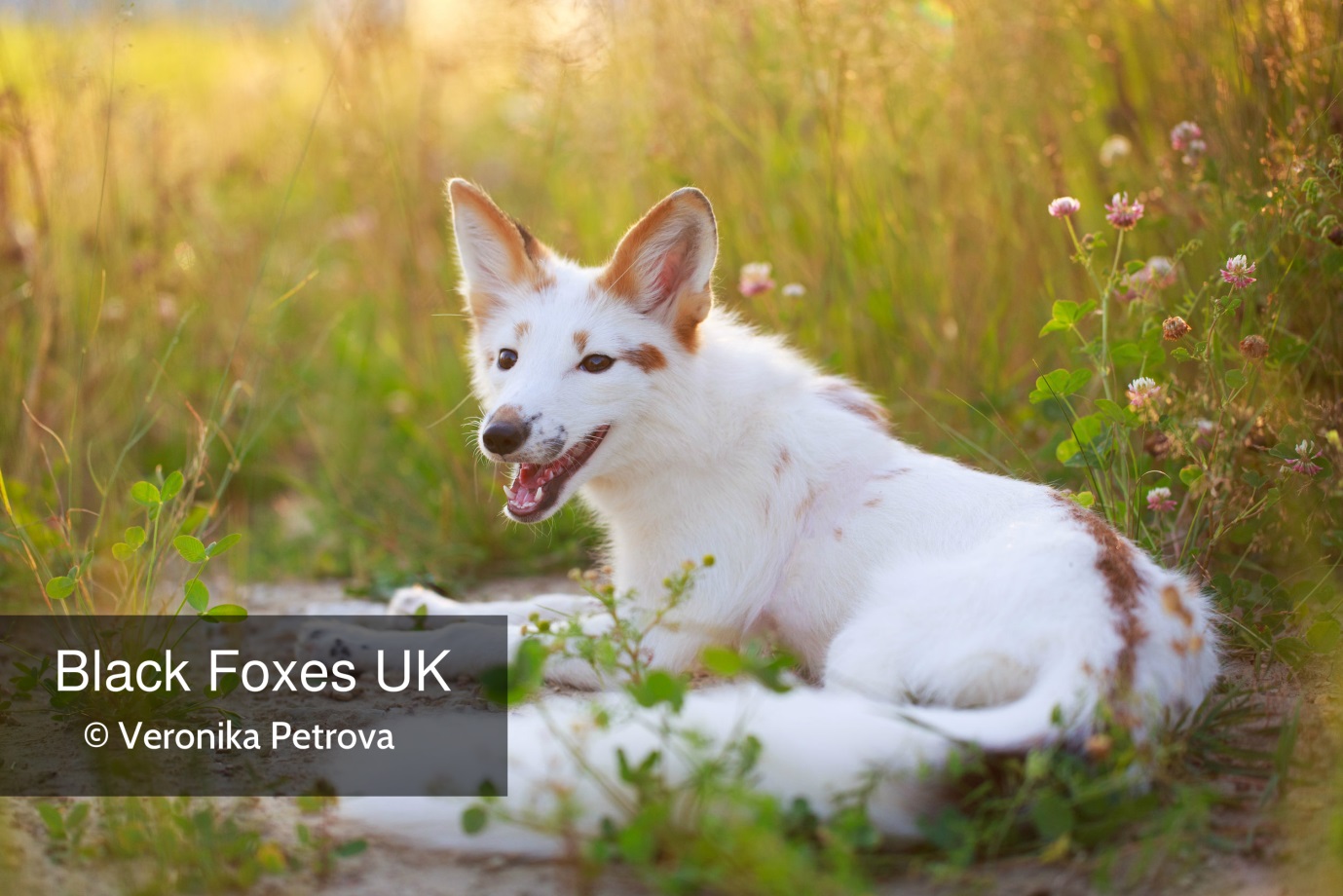 Image: Georgian Red FoxSilver Fox Reference Library AA Behavioral Audiogram Of The Red Fox (Vulpes Vulpes)Malkemper, E., Topinka, V. and Burda, H. (2015). Hearing Research, [online] 320, pp.30-37. Available at: http://www.sciencedirect.com/science/article/pii/S0378595514002007.A Comparison Of The Use Of Resting Platforms And Nest Boxes In Growing Farmed Silver Foxes (Vulpes Vulpes)Mononen, J., Korhonen, H., Harri, M. and Kasanen, S. (1998). Applied Animal Behaviour Science, [online] 58(3-4), pp.383-396. Available at: http://www.appliedanimalbehaviour.com/article/S0168-1591(97)00146-9/abstract.A Comparative Study of the Development of Facial Expressions in CanidsFox, M. (1970). Behaviour, [online] 36(1), pp.49-73.  Available at: http://booksandjournals.brillonline.com/content/journals/10.1163/156853970x00042.A Comparison Of The Use Of Resting Platforms And Nest Boxes In Growing Farmed Silver Foxes (Vulpes Vulpes)Mononen, J., Korhonen, H., Harri, M. and Kasanen, S. (1998). Applied Animal Behaviour Science, [online] 58(3-4), pp.383-396. Available at: http://www.sciencedirect.com/science/article/pii/016815919390028N.A Comparative Chromosome-Banding Study In The Silver Fox, The Blue Fox, And Their HybridsMäkinen, A. And Gustavsson, I. (2008). Hereditas, [online] 97(2), pp.289-297. Available at: https://link.springer.com/article/10.1023/A:1009217400140.A Deficiency Disease of FoxesGreen, R. And Evans, C. (1940). Journal of Nutrition, [online] 92(2381), pp.154-155. Available at: http://jn.nutrition.org/content/21/3/243.extract.A Foxy View of Human Beauty: Implications of the Farm Fox Experiment for Understanding the Origins of Structural and Experiential Aspects of Facial Attractiveness Elia, I. (2013). The Quarterly Review of Biology, [online] 88(3), pp.163-183. Available at: http://www.journals.uchicago.edu/doi/abs/10.1086/671486?journalCode=qrb.A Glioma in a Dog and a Pinealoma in a Silver Fox (Vulpes Fulvus)Schlotthauer, C. and Kernohan, J. (1935). The American Journal of Cancer, [online] 24(2), pp.350-356. Available at: http://cancerres.aacrjournals.org/content/24/2/350.A Graphical Study Of The Blood Of Normal FoxesKennedy, A.H. (1935). The Canadian Journal of Research. Available at: http://www.nrcresearchpress.com/doi/abs/10.1139/cjr35-066?journalCode=cjr#.Wjw8nd9l85c. Top of FormBottom of FormA Hypothesis and Review of the Relationship between Selection for Improved Production Efficiency, Coping Behavior, and DomesticationRauw, W., Johnson, A., Gomez-Raya, L. and Dekkers, J. (2017). Frontiers in Genetics, [online] 8. Available at: https://www.frontiersin.org/articles/10.3389/fgene.2017.00134/full.A Marker Set for Construction of a Genetic Map of the Silver Fox (Vulpes vulpes)Kukekova, A. (2004). Journal of Heredity, [online] 95(3), pp.185-194. Available at: https://academic.oup.com/jhered/article/95/3/185/2187501. A Meiotic Linkage Map Of The Silver Fox, Aligned And Compared To The Canine Genome Kukekova, A., Trut, L., Oskina, I., Johnson, J., Temnykh, S., Kharlamova, A., Shepeleva, D., Gulievich, R., Shikhevich, S., Graphodatsky, A., Aguirre, G. and Acland, G. (2007). Genome Research, [online] 17(3), pp.387-399. Available at: http://genome.cshlp.org/content/17/3/387.full.A Non-Epistatic Interaction Of Agouti And Extension In The Fox, Vulpes Vulpes Våge, D., Lu, D., Klungland, H., Lien, S., Adalsteinsson, S. and Cone, R. (1997). Nature Genetics, [online] 15(3), pp.311-315. Available at: https://www.nature.com/articles/ng0397-311.A Note On The Effects Of An Unobstructed View On Cage Choices In Farmed Foxes Mononen, J., Harri, M., Sepponen, J. and Ahola, L. (1998). Applied Animal Behaviour Science, [online] 61(1), pp.79-84. Available at:  http://www.appliedanimalbehaviour.com/article/S0168-1591(98)00180-4/fulltext.A Note On Reward-Related Behaviour And Emotional Expressions In Farmed Silver Foxes (Vulpes Vulpes)—Basis For A Novel Tool To Study Animal Welfare Moe, R., Bakken, M., Kittilsen, S., Kingsley-Smith, H. and Spruijt, B. (2006). Applied Animal Behaviour Science, [online] 101(3-4), pp.362-368. Available at: http://www.appliedanimalbehaviour.com/article/S0168-1591(06)00056-6/abstract.A Restricted Hybrid Zone Between Native And Introduced Red Fox (Vulpes Vulpes) Populations Suggests Reproductive Barriers And Competitive Exclusion Sacks, B., Moore, M., Statham, M. and Wittimer, H. (2010). Molecular Ecology, [online] 20(2), pp.326-341. Available at: http://onlinelibrary.wiley.com/doi/10.1111/j.1365-294X.2010.04943.x/abstract.A Unique Human-Fox Burial From A Pre-Natufian Cemetery In The Levant (Jordan) Maher, L., Stock, J., Finney, S., Heywood, J., Miracle, P. and Banning, E. (2011). PLoS ONE, [online] 6(1), p.e15815.Available at: http://journals.plos.org/plosone/article?id=10.1371/journal.pone.0015815.Abnormal Behaviour In Farmed Silver Fox Vixens (Vulpes Vulpes L.): Tail-Biting And Infanticide Braastad, B. (1987). Applied Animal Behaviour Science, [online] 17(3-4), pp.376-377. Available at: http://www.appliedanimalbehaviour.com/article/0168-1591(87)90171-7/fulltext.Agonistic Behaviour And Dominance Relations Of Captive Arctic Foxes (Alopex Lagopus) In Svalbard Frafjord, K. (1993). Behavioural Processes, [online] 29(3), pp.239-251. Available at: https://www.sciencedirect.com/science/article/pii/037663579390127D.An Analysis Of Fear And Aggression During Early Development Of Behaviour In Silver Foxes (Vulpes Vulpes) Plyusnina, I., Oskina, I. and Trut, L. (1991). Applied Animal Behaviour Science, [online] 32(2-3), pp.253-268. Available at: https://www.sciencedirect.com/science/article/pii/S0168159105800486.Top of FormBottom of FormAnimal Evolution During Domestication: The Domesticated Fox As A ModelTrut, L., Oskina, I. and Kharlamova, A. (2009). BioEssays, [online] 31(3), pp.349-360. Available at: http://onlinelibrary.wiley.com/doi/10.1002/bies.200800070/full.Animal Evolution: Foxy Friends Byrne, R. (2005). Current Biology, [online] 15(3), pp.R86-R87. Available at: http://www.sciencedirect.com/science/article/pii/S0960982205000837.Animal Welfare In Human-Animal Interactions Milani, M. and Milani, M. (2017). HABRI Central, [online]. Available at: https://habricentral.org/resources/55218/about/.Anterior Pituitary Transcriptome Suggests Differences In ACHT Release In Tame And Aggressive FoxesHeckman, J. P., Johnson, J. L., Edwards, W., Vladimirova, A. V., Gulevich, R. G., Ford, A. L., Kharlamova, A. V.,  Herbeck, R., Acland, G. M., Raetzman, L. T., Trut, L. N. andKukekova, A.. (2018). Genes, Genomics, Genetics Journal, [online]. Available at: http://www.g3journal.org/content/8/3/859.abstract.Artificial Insemination In Canids: A Useful Tool In Breeding And ConservationThomassen, R. and Farstad, W. (2009). Theriogenology, [online] 71(1), pp.190-199. Available at: http://www.theriojournal.com/article/S0093-691X(08)00648-1/abstract.Assessing The Human–Animal Relationship In Farmed Species: A Critical Review Waiblinger, S., Boivin, X., Pedersen, V., Tosi, M., Janczak, A., Visser, E. and Jones, R. (2006). Applied Animal Behaviour Science, [online] 101(3-4), pp.185-242. Available at: http://www.sciencedirect.com/science/article/pii/S0168159106000475.BBabesia (Theileria) Annae In A Red Fox (Vulpes Vulpes) From Prince Edward Island, Canada Clancey, N., Horney, B., Burton, S., Birkenheuer, A., McBurney, S. and Tefft, K. (2010). Journal of Wildlife Diseases, [online]. Available at: http://www.jwildlifedis.org/doi/abs/10.7589/0090-3558-46.2.615?code=wdas-site.Behavioural And Adrenocortical Responses To Digging Deprivation In Blue FoxesKorhonen, H., Kokkonen, L., Jauhiainen, L. and Rekilä, T. (2004).  International Society of Applied Ethology - pg 208, [online]. Available at: https://www.applied-ethology.org/res/2004%20ISAE%20in%20Helsinki%20Finland1.pdf.Behavioral And Cardiopulmonary Effects Of Dexmedetomidine–Midazolam And Dexmedetomidine–Midazolam–Butorphanol In The Silver Fox (Vulpes Vulpes) Diao, H.X., Zhang, S., Hu, X.Y., Guan, W., Luan, L., Lui, H.Y. and Fan, H.G. (2017). Veterinary Anaesthesia and Analgesia. Available at: http://www.sciencedirect.com/science/article/pii/S1467298716314027.Behavioural And Physiological Differences Between Silver Foxes Selected For Tame And Aggressive BehaviourHarri, M., Mononen, J., Plyusnina, I., Rekilä, T. and Ahola, L. (2017). Universities Federation for Animal Welfare, [online]. Available at: http://www.ingentaconnect.com/contentone/ufaw/aw/2003/00000012/00000003/art00001.Behavioral And Spatial Analysis Of Extraterritorial Movements In Red Foxes (Vulpes Vulpes)Soulsbury, C., Iossa, G., Baker, P., White, P. and Harris, S. (2011). Journal of Mammalogy, [online] 92(1), pp.190-199. Available at: https://academic.oup.com/jmammal/article/92/1/190/941492.Behavioral changes associated with a population density decline in the facultatively social red foxGraziella Iossa, Carl D. Soulsbury, Philip J. Baker, Keith J. Edwards Stephen Harris (2009). Behavioral Ecology, Volume 20, Issue 2, Pages 385–395. Available at: https://academic.oup.com/beheco/article/20/2/385/219176.Behavioral Responses of Captive Red Fox (Vulpes Vulpes) To Telemetry CollarsBruholt, S. (2018). Norwegian University of Lifesciences [online]. Available at: https://brage.bibsys.no/xmlui/handle/11250/2570999.Breeding Value Evaluation In Polish Fur Animals: Estimates Of Direct Heritability And Portion Of Litter Variation Of Fur Coat And Reproduction TraitsWierzbicki, W. (2004). ResearchGate, [online]. Available at: https://www.researchgate.net/publication/289874000_Breeding_value_evaluation_in_Polish_fur_animals_Estimates_of_direct_heritability_and_portion_of_litter_variation_of_fur_coat_and_reproduction_traits.Breeding Value Evaluation In Polish Fur Animals: Estimates Of (Co)Variances Due To Direct And Litter Effects For Fur Coat And Reproduction TraitsWierzbicki, W, Jagusiak, W. (2006). ResearchGate, [online]. Available at: https://www.researchgate.net/profile/Heliodor_Wierzbicki/publication/242081191_Breeding_value_evaluation_in_Polish_fur_animals_Estimates_of_covariances_due_to_direct_and_litter_effects_for_fur_coat_and_reproduction_traits/links/5770e7c208ae842225abf9be.pdf.Breeding Value Evaluation In Polish Fur Animals: Statistical Description Of Fur Coat And Reproduction Traits - Relationship And InbreedingWierzbicki, H., Filistowicz, W. and Jagusiak, W. (2017).  AGRIS: International Information System for the Agricultural Science and Technology, [online]. Available at: http://agris.fao.org/agris-search/search.do?recordID=CZ2004000575.Britain and the Fur Trade: Commerce and Consumers in the North-Atlantic World, 1783-1821 Hope, D., (2016). Doctoral thesis, Northumbria University. Available at: http://nrl.northumbria.ac.uk/31598/.CCanid Genomics: Mapping Genes For Behavior In The Silver FoxSpady, T. and Ostrander, E. (2007). Genome Research, [online] 17(3), pp.259-263. Available at: http://genome.cshlp.org/content/17/3/259.full.Canids - Standards For Sanctuaries Global Federation of Animal Sanctuaries (2013). Global Federation of Animal Sanctuaries. [online] Available at: http://www.sanctuaryfederation.org/gfas/wp-content/uploads/2017/05/Canid-StandardsJune2013HA-2.pdf.Changes In The Distribution Of Red Foxes (Vulpes Vulpes) In Urban Areas In Great Britain: Findings And Limitations Of A Media-Driven Nationwide SurveyScott, D., Berg, M., Tolhurst, B., Chauvenet, A., Smith, G., Neaves, K., Lochhead, J. and Baker, P. (2014). PLoS ONE, [online] 9(6), p.e99059. Available at: http://journals.plos.org/plosone/article?id=10.1371/journal.pone.0099059.Changes In Melanin Granules In The Fox Due To Coat Color MutationsBradbury, M. and Fabricant, J. (1988). Journal of Heredity, [online] 79(2), pp.133-136. Available at: https://academic.oup.com/jhered/article-abstract/79/2/133/867872?redirectedFrom=fulltext.Chemical Scent Constituents In The Urineofthe Red Fox (Vulpes Vulpes L.) During The Winter Season Jorgenson, W. Novotny, M. Carmack, M. Copland, G. B. Wilson, S. R. Katona, S and Whitten, W. K (1978). Science, [online]. Available at: https://www.jstor.org/stable/1745244?seq=1#page_scan_tab_contentsChromosomal Mapping Of Canine-Derived BAC Clones To The Red Fox And American Mink GenomesKukekova, A., Vorobieva, N., Beklemisheva, V., Johnson, J., Temnykh, S., Yudkin, D., Trut, L., Andre, C., Galibert, F., Aguirre, G., Acland, G. and Graphodatsky, A. (2009). Journal of Heredity, [online]. Available at: https://academic.oup.com/jhered/article-lookup/doi/10.1093/jhered/esp037.Chromosomes Of A Fox Hybrid (Alopex-Vulpes)Wipf, L. and Shackelford, R. (1949). Proceedings of the National Academy of Sciences, [online]. Available at: http://www.pnas.org/content/35/8/468.short.Codes Of Practice For The Care And Handling Of Ranched Fox. Nfacc.ca. (2017). The National Farm Animal Care Council (NFACC), [online]. Available at: http://www.nfacc.ca/codes-of-practice/farmed-fox. Comparison Of Selected Metric Traits Of The Digestive System In Farmed And Wild Fox PopulationsKowalska, D., Piórkowska, M. and Zoń, A. (2017). National Research Institute of Animal Production, [online]. Available at: http://ptz.icm.edu.pl/download/2015/tom_11_3/II%20Kowalska,%20Pi%C3%B3rkowska.pdfCongestive Cardiomyopathy In A Fox Colony Martino, P.E., Gimeno, E.J., Parma, A., Stanchi, N. O. ,Bautista, E., And  Petruccelli, M. A (2007). Revue Med. Vet, [online]. Available at: http://www.revmedvet.com/2007/RMV158_40_45.pdf.Construction Of Red Fox Chromosomal Fragments From The Short-Read Genome AssemblyRando, H. M., Farré, M., Robson, M. P., Won, N. B., Johnson , J. L., Buch, R., Bastounes, E. R., Xiang , X., Feng, S., Liu, S., Xiong, Z., Kim, J., Zhang, G., Trut, L.N., Larkin, D. M. and Kukekova, A. V. (2018). MDPI Open Access Journal, [online]. Available at: https://www.mdpi.com/2073-4425/9/6/308.Cortical Branches Of The Middle Cerebral Artery In Silver Fox (Vulpes Vulpes)Skoczylas, B., Brudnicki, W., Kirkiłło-Stacewicz, K., Nowicki, W. and Wach, J. (2016). Brazilian Veterinary Research, [online] 36(10), pp.1053-1057. Available at: http://www.scielo.br/scielo.php?script=sci_arttext&pid=S0100-736X2016001001053.Current State Of Breeding Pastel Foxes Included In The Conservation Programme In PolandMałgorzata Piórkowska and Andrzej Zoń (2016). Instytut Zootechniki Państwowy Instytut Badawczy. Available at: http://www.izoo.krakow.pl/czasopisma/wiadzoot/2016/2/WZ_2016_2_art12.pdf.DDaytime Use Of Various Types Of Whole-Year Shelters In Farmed Silver Foxes (Vulpes Vulpes) And Blue Foxes (Alopex Lagopus)Pedersen, V. and Jeppesen, L. (1993). Applied Animal Behaviour Science, [online] 36(2-3), pp.259-273. Available at: http://www.appliedanimalbehaviour.com/article/0168-1591(93)90015-H/fulltext.Detection Of Farm Fox Genotypes Among Swedish Arctic Foxes? - Genetic Screening And Action PlanMeijer, T., Norén, K. and Angerbjörn, A. (2017). Stockholm University, Department of Zoology, [online]. Available at: http://www.zoologi.su.se/research/alopex/publications/SEFALO_report_2007_NV_farm_arctic_fox.pdf.Detection Of Farm Fox And Hybrid Genotypes Among Wild Arctic Foxes In ScandinaviaNorén, K., Dalén, L., Kvaløy, K. and Angerbjörn, A. (2006). Conservation Genetics, [online] 6(6), pp.885-894. Available at: https://link.springer.com/article/10.1007/s10592-005-9075-8.Development Of Novel Polymorphic Microsatellite Markers For The Silver Fox (Vulpes Vulpes)Yan, S., Bai, C., Qi, S., Li, Y., Li, W. and Sun, J. (2015). Genetics and Molecular Research, [online] 14(2), pp.5890-5895. Available at: https://www.geneticsmr.com/articles/development-of-novel-polymorphic-microsatellite-markers-for-the-silver-fox-vulpes-vulpes.pdf.Dietary Taurine Deficiency And Dilated Cardiomyopathy In The FoxMoise, N., Pacioretty, L., Kallfelz, F., Stipanuk, M., King, J. and Gilmour, R. (2017). Elsevier, [online]. Available at: http://www.sciencedirect.com/science/article/pii/000287039190724V.Digestibility Studies with Foxes: III. Digestibility of Some Fox Feeds and Fox RationsL.M. Bezeau (1950). Scientific Agriculture. Vol. 30, No. 6 : pp. 271-274. Available at: http://www.nrcresearchpress.com/doi/abs/10.4141/sa-1950-0034#.Wg4me0pl85e.Distinct Features of Intraspecific and Intrapopulation Variability of the Skull Size in the Red Fox Gos’kov, A.M., Bol’shakov, V. N. and Korytin, N.S. (2017). Doklady Biological Sciences. Available at: https://link.springer.com/article/10.1134/S0012496617030036.Distribution Of Native And Nonnative Ancestry In Red Foxes Along An Elevational Gradient In Central Colorado Merson, C., Statham, M., Janecka, J., Lopez, R., Silvy, N. and Sacks, B. (2017). Journal of Mammalogy, [online] 98(2), pp.365-377. Available at: https://academic.oup.com/jmammal/article-abstract/98/2/365/3066165?redirectedFrom=fulltext.Directional Asymmetry In The Limbs, Skull And Pelvis Of The Silver Fox (V. Vulpes)Kharlamova, A., Trut, L., Chase, K., Kukekova, A. and Lark, K. (2010). Journal of Morphology, [online] 271(12), pp.1501-1508. Available at: http://onlinelibrary.wiley.com/doi/10.1002/jmor.10890/full.Directional Preference May Enhance Hunting Accuracy In Foraging FoxesCerveny, J., Begall, S., Koubek, P., Novakova, P. and Burda, H. (2011). Biology Letters, [online] 7(3), pp.355-357. Available at: http://rsbl.royalsocietypublishing.org/content/early/2011/01/06/rsbl.2010.1145.Distemper In The Silver Fox (Culpes Vulpes) Green, R. (1925). Experimental Biology and Medicine, [online]. Available at: http://journals.sagepub.com/doi/pdf/10.3181/00379727-22-261.DNA Barcoding Of Three Species (Canis Aureus, Canis Lupus And Vulpes Vulpes) Of Canidae Aksöyek, E., İbiş, O., Özcan, S., Moradi, M. & Tez, C. (2016).Mitochondrial DNA Part A. Available at: http://www.tandfonline.com/doi/abs/10.1080/24701394.2016.1180512.Do Different Competition Strategies Affect Social Preference And Behaviour In Silver Fox Vixens (Vulpes Vulpes)?Akre, A., Hovland, A. and Bakken, M. (2010). Applied Animal Behaviour Science, [online] 126(1-2), pp.59-66. Available at: http://www.appliedanimalbehaviour.com/article/S0168-1591(10)00161-9/references.Do Pigmentation And The Melanocortin System Modulate Aggression And Sexuality In Humans As They Do In Other Animals? Rushton, J.P. and Templer, D.I. (2012). Personality and Individual Differences. Available at: https://doi.org/10.1016/j.paid.2012.02.015.Does Fear Of Humans By Silver Fox Affect Reproductive Performance And Cub Behaviour? Bakken, M. (1995). Applied Animal Behaviour Science, [online] 44(2-4), p.257. Available at: http://www.appliedanimalbehaviour.com/article/0168-1591(95)92339-U/fulltext.Domestication Experiments Reveal Developmental Link Between Frendliness And Cognition Hare, B. (2017). Springer, [online]. Available at:  https://link.springer.com/article/10.1007/s10818-017-9264-9.Domestication In The Silver Fox (Vulpes Fulvus Desm): Changes In Physiological Boundaries Of The Sensitive Period Of Primary SocializationBelyaev, D., Plyusnina, I. and Trut, L. (1985).  Applied Animal Behaviour Science, [online] 13(4), pp.359-370. Available at: http://www.sciencedirect.com/science/article/pii/0168159185900152.Domestication: Neuroendorcrine Mechanisms Of Candidae-Human BondsHerbeck, Y. E., Gulevich, R. G., Eliava, M., Shepeleva, D. V., Trut, L. N. and Grinvich, V. (2018). Wiley Online Library, [online]. Available at: https://onlinelibrary.wiley.com/doi/abs/10.1002/9781119391128.ch14.Domestication Of The Red Fox (Vulpes Vulpes) Reflected In Metric Characters Of Selected Thoracic Girdle BonesLFelska-Blaszczyk, L., Baranowski, P., Seremak, B., Pedzinska, K., Nowak, P., Lasota, B. and Steller, O. (2017). West Pomeranian University of Technology. Available at: http://agro.icm.edu.pl/agro/element/bwmeta1.element.agro-528d9427-24d2-469e-8ae9-b7d18c2fcb3c.Domestication Through The Centuries: Darwin's Ideas And Dmitry Belyaev's Long-Term Experiment In Silver FoxesFoxes, D. and Bidau, C. (2017). Biodiversity Heritage Library, [online]. Available at: https://www.biodiversitylibrary.org/part/115444#/summary.EEarly Experience With The Farm Environment And Effects On Later Behaviour In Silver Vulpes Vulpes And Blue Foxes Alopex LagopusPedersen, V. (1991). Behavioural Processes, [online] 25(2-3), pp.163-169. Available at: https://www.sciencedirect.com/science/article/pii/037663579190018U.Effect Of Dietary Bacterial Protein Or L-Tryptophan Supplementation On Welfare And Growth Performance In Silver FoxSchøyen, H., Rouvinen-Watt, K., Höglund, E., Peter Stone, K. and Skrede, A. (2007). Canadian Journal of Animal Science, [online] 87(1), pp.93-102. Available at: http://www.nrcresearchpress.com/doi/abs/10.4141/A06-031#.WgiIWWi0M5c.Effects Of Different Post-Weaning Handling Procedures On The Later Behaviour Of Silver Foxes Pedersen, V. (1993). Applied Animal Behaviour Science, [online] 37(3), pp.239-250. Available at: http://www.sciencedirect.com/science/article/pii/0168159193901145.Effects Of Early Handling On Later Behaviour And Stress Responses In The Silver Fox (Vulpes Vulpes)Pedersen, V. and Jeppesen, L. (1990). Applied Animal Behaviour Science, [online] 26(4), pp.383-393. Available at: http://www.sciencedirect.com/science/article/pii/016815919090037E.Effects Of Environmental Stressors On Deep Body Temperature And Activity Levels In Silver Fox Vixens (Vulpes Vulpes)Bakken, M., Moe, R., Smith, A. and Selle, G. (1999). Applied Animal Behaviour Science, [online] 64(2), pp.141-151. Available at: http://www.sciencedirect.com/science/article/pii/S0168159199000222.Effects Of Experimental Domestication Of Silver Foxes (Vulpes Vulpes) On Vocal Behaviour Gogoleva, S., Volodin, I., Volodina, E., Kharlamova, A. and Trut, L. (2017). Vavilov Journal of Genetics and Breeding, [online] 21(4), pp.402-413. Available at: https://elibrary.ru/item.asp?id=29429125.Effect Of Family Housing Of Farmed Silver Foxes (Vulpes Vulpes) In Outdoor Enclosures On Some Behavioural And Physiological Parameters Ahola, L., Harri, M., Kasanen, S., Mononen, J. and Pyykönen, T. (2000). Canadian Journal of Animal Science, [online] 80(3), pp.427-434. Available at: http://www.nrcresearchpress.com/doi/abs/10.4141/A99-112#.WgiIpGi0M5c.Effects Of Group Size And Space Allocation On Physiological, Behavioural And Production-Related Welfare Parameters In Farmed Silver Fox CubsAhola, L., Mononen, J. and Pyykkönen, T. (2017).  Agricultural and Food Science, [online]. Available at: https://journal.fi/afs/article/view/5724.Effects Of Handling And Physical Restraint On Rectal Temperature, Cortisol, Glucose And Leucocyte Counts In The Silver Fox (Vulpes Vulpes)Moe, R. and Bakken, M. (2017). Acta Veterinaria Scandinavica, [online]. Available at: http://europepmc.org/abstract/med/9129344.Effect Of Indomethacin On LPS-Induced Fever And On Hyperthermia Induced By Physical Restraint In The Silver Fox (Vulpes Vulpes)Moe, R. and Bakken, M. (1997). Journal of Thermal Biology, [online] 22(1), pp.79-85. Available at: http://www.sciencedirect.com/science/article/pii/S030645659600040X.Effect Of Melanin Biosynthesis On The Coat Colour Of AnimalsWierzbicki H. (2000). Medycyna Weterynaryjna, 56(11), 695-699. Available at: http://gen.up.wroc.pl/eng2000.htm#helios2.Effect Of Repeated Blood Sampling On Plasma Concentrations Of Cortisol And Testosterone And On Leucocyte Number In Silver Fox Vixens (Vulpes Vulpes)Moe, R. and Bakken, M. (1996). Acta Agriculturae Scandinavica, Section A - Animal Science, [online] 46(2), pp.111-116. Available at: http://www.tandfonline.com/doi/abs/10.1080/09064709609415859?journalCode=saga20.Effects Of Selection For Behavior, Human Approach Mode And Sex On Vocalization In Silver FoxGogoleva, S., Volodin, I., Volodina, E., Kharlamova, A. and Trut, L. (2012). Journal of Ethology, [online] 31(1), pp.95-100. Available at: https://link.springer.com/article/10.1007/s10164-012-0353-x.Effect Of Selection For Behavior On Pituitary–Adrenal Axis And Proopiomelanocortin Gene Expression In Silver Foxes (Vulpes Vulpes)Gulevich, R., OSskina, I., Shikevich, S., Fdeorova, E. and Trut, L. (2004). Physiology & Behavior, [online] 82(2-3), pp.513-518. Available at: http://www.sciencedirect.com/science/article/pii/S0031938404002306.Effects Of Temporary Captivity On Ranging Behaviour In Urban Red Foxes (Vulpes Vulpes)Tolhurst, B., Grogan, A., Hughes, H. and Scott, D. (2016). Applied Animal Behaviour Science, [online] 181, pp.182-190. Available at: http://eprints.brighton.ac.uk/15396/.Effects Of Whole-Year Nest Boxes On Cortisol, Circulating Leucocytes, Exploration And Agonistic Behaviour In Silver FoxesJeppesen, L. and Pedersen, V. (1991). Behavioural Processes, [online] 25(2-3), pp.171-177. Available at: https://www.sciencedirect.com/science/article/pii/037663579190019V.Enrichment For Small Mammals And Exotic PetsChurch, B. (2007). The North American Veterinary Conference - Zooarchaeological Analysis and Research Columbia, [online]. Available at: https://www.cabi.org/isc/FullTextPDF/2007/20073120002.pdf.Environmental Enrichment For Captive Primates And FoxesDow, S. (1987). Applied Animal Behaviour Science, [online] 18(3-4), p.383. Available at: http://www.appliedanimalbehaviour.com/article/0168-1591(87)90233-4/abstract.Evaluation Of The ‘Maximum Price Paid’ As An Index Of Motivational Strength For Farmed Silver Foxes (Vulpes Vulpes)Hovland, A., Mason, G., Bøe, K., Steinheim, G. and Bakken, M. (2017). Applied Animal Behaviour Science, [online]. Available at: http://www.appliedanimalbehaviour.com/article/S0168-1591(05)00367-9/abstract.Evaluation Of Pastel Fox Breeding Results In Poland - ReproductionJakubczak, A. (2002). Electronic Journal of Polish Agricultural Universities. Series Animal Husbandry [online].y Available at: https://www.infona.pl/resource/bwmeta1.element.agro-article-a4e5d761-3b64-43e4-a57d-f0ec45aaca11.Evidence For The Involvement Of Central Serotonin In Mechanism Of Domestication Of Silver FoxesPopova, N., Voitenko, N., Kulikov, A. and Avgustinovich, D. (1991). Pharmacology Biochemistry and Behavior, [online] 40(4), pp.751-756. Available at: http://www.sciencedirect.com/science/article/pii/009130579190080LExploration Of The Hypothalamic–Pituitary–Adrenal Function As A Tool To Evaluate Animal WelfareMormède, P., Andanson, S., Aupérin, B., Beerda, B., Guémené, D., Malmkvist, J., Manteca, X., Manteuffel, G., Prunet, P., van Reenen, C., Richard, S. and Veissier, I. (2007). Physiology & Behavior, [online] 92(3), pp.317-339. Available at: http://www.sciencedirect.com/science/article/pii/S0031938406005191.Explosive Vocal Activity For Attracting Human Attention Is Related To Domestication In Silver FoxGogoleva, S., Volodin, I., Volodina, E., Kharlamova, A. and Trut, L. (2011). Behavioural Processes, [online] 86(2), pp.216-221. Available at: http://www.sciencedirect.com/science/article/pii/S0376635710002949.FFactor Analysis Of Behavioural Tests In Farmed Silver And Blue FoxesHarri, M., Rekilä, T. and Mononen, J. (1995). Applied Animal Behaviour Science, [online] 42(3), pp.217-230. Available at: http://www.sciencedirect.com/science/article/pii/016815919400537O.Factors Affecting Breeding In Captive CarnivoraVon Schmalz-Peixoto, K. (2003). Carnivore Conservation, [online]. Available at: http://www.carnivoreconservation.org/files/thesis/schmalz_2003_phd.pdf.Faecal Cortisol Metabolites As An Indicator Of Adrenocortical Activity In Farmed Silver Foxes (Vulpes Vulpes)Hovland, A., Rød, A., Eriksen, M., Palme, R., Nordgreen, J. and Mason, G. (2017). Applied Animal Behaviour Science, http://www.appliedanimalbehaviour.com/article/S0168-1591(17)30250-2/ppt.Family Break-Up In Farmed Silver Foxes ( Vulpes Vulpes ) Housed In Enlarged Cage Systems As FamiliesMononen, L. (2002). Acta ethologica, [online] 4(2), pp.125-127. Available at: https://link.springer.com/article/10.1007/s10211-001-0057-7.Faux Foxes: Fox Domestication And Pet Ownership Brookes, N. (2015). Noelle M. Brooks, [online]. Available at: https://noellembrooks.com/2015/08/19/thesis/.Feeding Enrichment In An Opportunistic Carnivore: The Red FoxKistler, C., Hegglin, D., Würbel, H. and König, B. (2009). Applied Animal Behaviour Science, [online] 116(2-4), pp.260-265. Available at: http://www.sciencedirect.com/science/article/pii/S0168159108002530.First Description Of Cryptosporidium Ubiquitum Xiia Subtype Family In Farmed Fur Animals Kellnerova, K.,  Holubova, N., Jandova,  A., Vejcik, A., McEvoy, J.,  Sak, B. and Kvac, M. (2017) Available at: https://doi.org/10.1016/j.ejop.2017.03.007.Flea Bite Allergic Dermatitis In A Red Fox (Vulpes Fulva)Thorson, T. (1979). The Journal of Zoo Animal Medicine, [online] 10(1), p.30. Available at: https://www.jstor.org/stable/20094408?Search=yes&resultItemClick=true&searchText=FLEA&searchText=BITE&searchText=FOX&searchUri=%2Faction%2FdoBasicSearch%3Ffilter%3Djid%253A10.2307%252Fj50000125%26amp%3BQuery%3DFLEA%2BBITE%2BFOX&seq=1#page_scan_tab_contents.Food-Caching Behaviour Of Captive-Reared Red FoxesJeselnik, D. and Brisbin, I. (1980). Applied Animal Ethology, [online] 6(4), pp.363-367. Available at: http://www.appliedanimalbehaviour.com/article/0304-3762(80)90136-4/pdf.Forms And Amount Of Stereotyped Behaviour In Adult Farmed FoxesKasanen, S., Mononen, J., Wikman, I., Kauhanen, A. and Pyykönen, T. (2001). International Society of Applied Ethology, [online]  Available at: https://www.applied-ethology.org/res/2001%20isae%20in%20davis_%20usa1.pdf.Four Structural Variants Associated With Human-Directed Sociability In Dogs Are Not Found In Tame Red Foxes (Vulpes Vulpes)Bastounes, E., Rando, H., Johnson, J., Trut, L., Sacks, B., Driscoll, C., vonHoldt, B., and Kukekova, A. (2019). Animal Genetics, [online]  Available at: https://insights.ovid.com/animal-genetics/agen/2019/01/000/four-structural-variants-associated-human-directed/22/00000556.Fox Colors In Relation To Colors In Mice And SheepAdalsteinsson, S., Hersteinsson, P. and Gunnarsson, E. (1987). Journal of Heredity, [online] 78(4), pp.235-237. Available at: https://academic.oup.com/jhered/article-abstract/78/4/235/903936?redirectedFrom=PDF.Fox Domestication: Molecular Mechanisms Involved In Selection For BehaviourTrut, L., Herbeck, Y., Kharlamova, A., Gulevich, R. and Kukekova, A. (2013). Russian Journal of Genetics: Applied Research, [online] 3(6), pp.419-425. Available at: https://link.springer.com/article/10.1134/S2079059713060117.Fox Farm Experiment: Hunting For Bhevioural GenesKukekova, A., Oskina, I., Kharlamova, A., Chase, K., Temnykh, S., Johnson, J., Pivovarova,, I., Shepeleva, D., Vladimirova, A., Semenova, T., Gulievich, R., Schikhevich, S., Graphodatsky, A., Aguirre, G., Erb, H., Lark, K., Acland, G. and Trut, L. (2008). The Vavilov Journal of Genetics and Breeding, [online]. Available at: http://citeseerx.ist.psu.edu/viewdoc/download?doi=10.1.1.517.3247&rep=rep1&type=pdf.GGenetic Background Of The Colour Type In Silver Foxes 9Vulpes Vulpes) And Arctic Fox (Alopex Lagopus)Wierzbicki, H. (1998). Prace I Materialy Zootechniczne, 53, 35-47. Available at: http://www.bioone.org/doi/abs/10.1898/NWN16-12.1.Genetic Basis Of Brown Colour Of Common Pastel FoxJakubczak, A. and Jezewska, G. (1983).  Centralna Biblioteka Rolnicza Available at: http://agris.fao.org/agris-search/search.do?recordID=PL2005000354.Genetic Characteristics Of Red Foxes In Northeastern OregonGreen, G., Sacks, B., Erickson, L. and Aubry, K. (2017). Northwestern Naturalist, [online] 98(2), pp.73-81. Available at: http://www.bioone.org/doi/abs/10.1898/NWN16-12.1.Genetic Determination Of Reproduction Traits In Silver Fox (Vulpes Vulpes)Przysiecki P., Wierzbicki H., Filistowicz A. (2000). Animal Science Papers and Reports, 18(3), 209-216. Available at: http://gen.up.wroc.pl/eng2000.htm#helios2.Genetic Determination Of White Patches In Fur Coat Of Silver FoxFilistowicz, A., Przysiecki, P., Filistowicz, A., Pętalska, A., Syta, M. and Jarosik, M. (2006). Slovak University - Institute of Animal Breeding, [online]. Available at: https://www.researchgate.net/publication/242210503_GENETIC_DETERMINATION_OF_WHITE_PATCHES_IN_FUR_COAT_OF_SILVER_FOX_VULPES_VULPES_L_GENETICKA_DETERMINACIA_BIELEJ_KRESBY_KOUSINY_STRIEBORNYCH_LISOK.Genetic Differentiation Of Common Fox Vulpes Vulpes (Linnaeus, 1758) On The Basis Of The Insulin-Like Growth Factor 1 (Igf1), Myosin-Xv (Myo15a) And Paired Box Homeotic 3 (Pax3) Genes Fragments PolymorphismJakubczak, A., Gryzińska, M., Horecka, B., Kasperek, K., Dziadosz, K. and Jeżewska-Witkowska, G. (2014). Annals of Animal Science, [online] 14(4). Available at: https://www.degruyter.com/view/j/aoas.2014.14.issue-4/aoas-2014-0052/aoas-2014-0052.xml.Genetic Integrity, Diversity, And Population Structure Of The Cascades Red FoxAtkins, J. R. (2018). Springer [Online]. Available at: https://link.springer.com/article/10.1007/s10592-018-1070-y.Genetic Models For The Inheritance Of The Silver Colour Mutation Of FoxesSkjøth, F., Lohi, O. and Thomas, A. (1994). Genetical Research, [online] 64(01), p.11. Available at: https://www.cambridge.org/core/journals/genetics-research/article/genetic-models-for-the-inheritance-of-the-silver-colour-mutation-of-foxes/59557F54C14D7E467D3A85BA17B77402.Genetic Parameters Of Coat Colour In Golden Fox (Vulpes Vulpes L.)Filistowicz, A., Przysiecki, P., Wierzbick, H. and Tokarska, M. (2000). Journal of Applied Genetics, [online]. Available at: https://www.ncbi.nlm.nih.gov/pubmed/14564073.Genetic Parameters Of Conformation And Coat Traits In Fox (Vulpes Vulpes) Population.Filistowicz A., Wierzbicki H., Zwolińska-Bartczak I., Żuk B. (1999) Journal of Applied Genetics 40(3), 211-217. Available at:https://www.infona.pl/resource/bwmeta1.element.element-from-psjc-e08aad67-d09e-3ce1-9b44-f37d112988c2.Genetic Regulation Of Canine Skeletal Traits: Trade-Offs Between The Hind Limbs And Forelimbs In The Fox And DogKharlamova, A., Trut, L., Carrier, D., Chase, K. and Lark, K. (2007). Integrative and Comparative Biology, [online] 47(3), pp.373-381. Available at: https://www.ncbi.nlm.nih.gov/pmc/articles/PMC2367254/.Genetic Variability Of Farmed And Free-Living Populations Of Red Foxes (Vulpes Vulpes)Jeżewska-Witkowska, G., Horecka, B., Jakubczak, A., Kasperek, K., Ślaska, B., Bugno-Poniewierska, M. and Piórkowska, M. (2012). Annals of Animal Science, [online] 12(4). Available at: https://www.degruyter.com/view/j/aoas.2012.12.issue-4/v10220-012-0042-2/v10220-012-0042-2.xml.Genetic Variations Of The Coding Region Of The Melanocortin Receptor 1 (MC1R) Gene In The FoxLiu, Z., Gong, Y., Feng, M., Duan, L., Li, Y. and Li, X. (2016). Veterinary Dermatology, [online] 27(3), pp.135-e36. Available at: http://onlinelibrary.wiley.com/doi/10.1111/vde.12303/abstract.Genetics And The Behavior Of Domestic AnimalsDeesing, M. and Grandin, T. (2014). Amsterdam: Academic Press. Available at:https://www.elsevier.com/books/genetics-and-the-behavior-of-domestic-animals/grandin/978-0-12-394586-0.Genetics of Aggression in Nonhuman Animals Kukekova, A. V. and Sturmey, P (2017). The Wiley Handbook of Violence and Aggression. Available at:http://onlinelibrary.wiley.com/doi/10.1002/9781119057574.whbva016/abstract?userIsAuthenticated=false&deniedAccessCustomisedMessage=.Genetics Of Behavior In The Silver FoxKukekova, A., Temnykh, S., Johnson, J., Trut, L. and Acland, G. (2011). Mammalian Genome, [online] 23(1-2), pp.164-177. Available at: https://link.springer.com/article/10.1007/s00335-011-9373-z.Genetics Of Domesticated Behavior In Dogs And Foxes - Genetics And The Behavior Of Domestic Animals (Second Edition) - Chapter 10)Kukekova, A., Trut, L. and Acland, G. (2014). Academic Press, Elsevier, [online]. Available at: http://www.sciencedirect.com/science/article/pii/B978012394586000010X.Genetics Of Interactive Behavior In Silver Foxes (Vulpes Vulpes)Nelson, R., Temnykh, S., Johnson, J., Kharlamova, A., Vladimirova, A., Gulevich, R., Shepeleva, D., Oskina, I., Acland, G., Rönnegård, L., Trut, L., Carlborg, Ö. and Kukekova, A. (2017). Behaviour Genetics, [online] Available at: https://link.springer.com/article/10.1007/s10519-016-9815-1.Genome-Wide Expression Analysis Of Hereditary Hyperplastic Gingivitis In Silver Foxes (Vulpes Vulpes) Using Canine MicroarraysJo-Anna B.J. Clark, Marije Booman, Robert C. Hudson, H. Dawn Marshall (2014), Genome [online]. Available at:  http://www.nrcresearchpress.com/doi/abs/10.1139/gen-2014-0089#.Wg4iBUpl85c.Genomic Responses To Selection For Tame/Aggressive Behaviors In The Silver Fox (Vulpes Vulpes) Wang, X., Pipes, L., Trut, L.N., Herbeck, Y.,  Vladimirova, A.V., Gulevich,R.G., A.V., Kharlamova, Johnson, J.L.,  Acland, G.M., Kukekova, A.V. and Clark, A.G. (2017). BioRxiv BETA, [online]. Available at: https://www.biorxiv.org/content/biorxiv/early/2017/12/04/228544.full.pdf.Genomics Meets Ethology: A New Route To Understanding Domestication, Behavior, And Sustainability In Animal BreedingJensen, P. and Andersson, I. (2005). AMBIO: A Journal of the Human Environment, 34(4), pp.320-324. Available at: https://www.ncbi.nlm.nih.gov/pubmed/16092263.Genotyping-By-Sequencing (GBS) Detects Genetic Structure And Confirms Behavioral QTL In Tame And Aggressive Foxes (Vulpes Vulpes)Johnson, J., Wittgenstein, H., Mitchell, S., Hyma, K., Temnykh, S., Kharlamova, A., Gulevich, R., Vladimirova, A., Fong, H., Acland, G., Trut, L. and Kukekova, A. (2015). PLOS ONE, [online] 10(6), p.e0127013. Available at: http://journals.plos.org/plosone/article?id=10.1371/journal.pone.0127013.Georgian White Coat Color Of Red Fox (Vulpes Vulpes) Maps To Fox Chromosome 2 In The Region Containing KIT GeneKukekova, A., Johnson, J., Kharlamova, A., Vladimirova, A., Shepeleva, D., Gulevich, R. and Trut, L. (2016). Animal Genetics, [online] 47(4), pp.514-515. Available at: http://onlinelibrary.wiley.com/doi/10.1111/age.12439/abstract.Gingival Fibromatosis (Hereditary Hyperplastic Gingivitis) In A Wild European Red Fox (Vulpes Vulpes)Schulze, C. (2008).  PubMed, [online]. Available at: https://www.ncbi.nlm.nih.gov/pubmed/19115504.Grading Standards And Their Effect On Estimates Of Variance Components And Genetic Trends In The Silver Fox (Vulpes Vulpes L.)Wierzbicki H., Filistowicz A. (2003). Journal of Animal and Feed Sciences 12, 189-197. Available at: http://www.jafs.com.pl/Grading-standards-and-their-effect-on-estimates-nof-variance-components-and-genetic-trends-nin-the-silver-fox-Vulpes-vulpes-L-,67696,0,2.html.Group Housing Of Adult Silver Fox (Vulpes Vulpes) Vixens During Autumn And Its Consequences For Body Weight, Injuries And Later Reproduction: A Field StudyHovland, A. and Bakken, M. (2010). Applied Animal Behaviour Science, [online] 127(3-4), pp.130-138. Available at: http://www.sciencedirect.com/science/article/pii/S0168159110002583.Group Housing Of Adult Silver Fox (Vulpes Vulpes) Vixens In Autumn: Agonistic Behaviour During The First Days Subsequent To MixingHovland, A., Akre, A. and Bakken, M. (2010). Applied Animal Behaviour Science, [online] 126(3-4), pp.154-162. Available at: http://www.sciencedirect.com/science/article/pii/S0168159110001851.Group Housing Of Farmed Silver Fox CubsAhola, L., Mononen, J., Pyykönen, T. and Miskala, M. (2006). Animal Welfare, [online]. Available at: http://www.ingentaconnect.com/contentone/ufaw/aw/2006/00000015/00000001/art00006.HHematology And Biochemistry Reference Values For The Ranch FoxBenn, D., McKeown, D. nd Lumsden, J. (1986). PubMed: Canadian Journal of Veterinary Research, [online]. Available at: https://www.ncbi.nlm.nih.gov/pubmed/3742357.Hereditary Hyperplastic Gingivitis In North American Farmed Silver Fox (Vulpes Vulpes)Clark, J., Hudson, R. and Marshall, H. (2015). PubMed: Canadian Journal of Veterinary Research, [online]. Available at: https://www.ncbi.nlm.nih.gov/pmc/articles/PMC4357916/.High Genetic Distinctiveness Of Wild And Farm Fox (Vulpes Vulpes L.)Populations In Poland: Evidence From Mitochondrial DNA Analysis Horecka, B., Kasperek, K., Jeżewska-Witkowska, G., Ślaska, B., Rozempolska-Rucinska, I., Gryzinska, M. And Jakubczak, A. (2017). Turkish Journallof Zoology, [online] 41, pp.783-790. Available at: http://journals.tubitak.gov.tr/zoology/issues/zoo-17-41-5/zoo-41-5-3-1611-16.pdf.Historic Forts And Trading Posts Of The French Regime And Of The English Fur Trading Companies Ernest Voorhis, A. M., Ph. D. (1930). Natural Resources Intelligence Service. Available at: http://www.enhaut.ca/voor1/voorhis.html.Housing Implications On The Behavioural Development Of Red Fox (Vulpes Vulpes) Cubs Alvarez Betancourt, S., Cuthill, I. and Harris, S. (2015). International Society for Applied Ethology - 49th Congress Proceedings, [online]. Available at: https://www.applied-ethology.org/res/2015%20Japan%20Congress.pdf. Human-Modified Habitats Facilitate Forest-Dwelling Populations Of An Invasive Predator, Vulpes VulpesHradsky, B.A., Robley, A., Alexander, R., Ritchie, E.G., York, A. and Di Stefano, J. (2017). Scientific Reports, [online]. Available at: https://www.nature.com/articles/s41598-017-12464-7.Humans Identify Negative (But Not Positive) Arousal In Silver Fox Vocalizations: Implications For The Adaptive Value Of Interspecific Eavesdropping Filippi, P., Gogoleva, S., Volodina, E., Volodin, I. and Boer, B. (2017). Current Zoology, [online] 63(4), pp.445-456. Available at: https://academic.oup.com/cz/article/63/4/445/3872363.IIgg4 Response To Fur Animal Allergens Among Fur WorkersUitti, J., Nordman, H., Halmepuro, L. and Savolainen, J. (2004). International Archives of Occupational and Environmental Health, [online] 78(1), pp.71-74. Available at: https://link.springer.com/article/10.1007/s00420-004-0556-8.Imaginary Forests With Real Foxes In Them Avădanei, D. (2017). Alexandru Ioan Cuza University. Available at: http://literaturacomparata.ro/Site_Acta/issues/aic-20/02_20_Avadanei.pdf.Inheritance Models Of North American Red Fox Coat Color Johnson, D. and Hersteinsson, P. (1993). Canadian Journal of Zoology, [online] 71(7), pp.1364-1366. Available at: http://www.nrcresearchpress.com/doi/abs/10.1139/z93-187?journalCode=cjz#.WgjNSmi0M5c.Inheritance Of Silver And Platinum Characters In The FoxShiota, G. (1962). The Japanese journal of genetics, [online] 37(3), pp.248-252. Available at: https://www.jstage.jst.go.jp/article/ggs1921/37/3/37_3_248/_article.Inherited Activation-Inactivation Of The Star Gene In Foxes Belyaev, D., Ruvinsky, A. and Trut, L. (1981). Journal of Heredity, [online] 72(4), pp.267-274. Available at: https://academic.oup.com/jhered/article-abstract/72/4/267/797680?redirectedFrom=fulltext.Interaction Between Cortisol And Cortisol-Binding Protein In Silver Foxes (Vulpes Fulvus) Oskina, I. and Tinnikov, A. (1992). Comparative Biochemistry and Physiology Part A: Physiology, [online] 101(4), pp.665-668. Available at: https://www.sciencedirect.com/science/article/pii/030096299290341M.Insights From The Domestication Of A Novel Species As Demonstrated In The Silver Fox Linder, D. (2014). Curtin University: Masters of Dryland Agriculture Dissertation, [online. Available at: https://www.gallifreypermaculture.com.au/wp-content/uploads/2016/04/Insights-from-the-domestication-of-a-novel-species-as-demonstrated-in-the-silver-fox.pdf.Inter- And Intraspecific Competition Between The Fox Species Alopex Lagopus And Vulpes Vulpes: An Evaluation Trial Under Penned ConditionsKorhonen, H., Alasuutari, S., Mäkinen, A. and Niemelä, P. (1997). Polar Biology, [online] 17(4), pp.330-336. Available at: https://link.springer.com/article/10.1007/PL00013374.Introduction: Geodynamics And Consequences Of Lithospheric Removal In The Sierra Nevada, CaliforniaJones, C. and Saleeby, J. (2013). Geosphere, [online] 9(2), pp.188-190. Available at: http://www.tws-west.org/transactions/Lewis%20Golightly%20Jurek.pdf.Introduction Of Non-Native Foxes In California - Implications For The Sierra Nevada Red FoxLewis, J., Golightly, R. and Jurek, R. (1995). The Western Section of the Wildlife Society, [online]. Available at: http://www.tws-west.org/transactions/Lewis%20Golightly%20Jurek.pdf.Investigating Genetic Introgression From Farmed Red Foxes Into The Wild Population In Newfoundland, Canada.Lounsberry, Z., Quinn, C., Statham, M., Angulo, C., Kalani, T., Tiller, E. and Sacks, B. (2016). Conservation Genetics, [online] 18(2), pp.383-392. Available at: https://link.springer.com/article/10.1007/s10592-016-0914-6.Investigating The Ancestry Of Putative Hybrids: Are Arctic Fox And Red Fox Hybridizing? Glenn Yannic, G., Statham, M.J., Denoyelle, D., Szor, G., Qulaut, G.Q., Sacks, B.N. and Lecomte, N. (2017) Polar Biology. Available at: https://link.springer.com/article/10.1007/s00300-017-2126-z.In Vitro Culture Of Silver Fox Embryos Lindeberg, H., Jalkanen, L. and Savolainen, R. (1993) Theriogenology. Available at: https://www.sciencedirect.com/science/article/pii/0093691X9390213O.Is It Possible To Individually Identify Red Foxes From Photographs? Güthlin, D., Storch, I. and Küchenhoff, H. (2013). Wildlife Society Bulletin, [online] 38(1), pp.205-210. Available at: http://onlinelibrary.wiley.com/doi/10.1002/wsb.377/abstract.KKind Granddaughters Of Angry Grandmothers: The Effect Of Domestication On Vocalization In Cross-Bred Silver FoxesGogoleva, S., Volodin, I., Volodina, E., Kharlamova, A. and Trut, L. (2009). Behavioural Processes, [online] 81(3), pp.369-375. Available at: http://www.sciencedirect.com/science/article/pii/S0376635709000825.LLipids of the Tail Gland, Body and Muzzle Fur of the Red Fox, Vulpes VulpesMcLean, S., Davies, N.W. and Nichols, D.S. (2017). Lipids. Available at: https://link.springer.com/article/10.1007/s11745-017-4270-1Long-Term Effects Of Different Handling Procedures On Behavioural, Physiological, And Production-Related Parameters In Silver FoxesPedersen, V. (1994). Applied Animal Behaviour Science, [online] 40(3-4), pp.285-296. Available at: http://www.sciencedirect.com/science/article/pii/0168159194900698.Long-Term Effects Of Tryptophan On Behavioural Response And Growing-Furring Performance In Silver Fox (Vulpes Vulpes)Rouvinen, K., Archbold, S., Laffin, S. and Harri, M. (1999). Applied Animal Behaviour Science, [online] 63(1), pp.65-77. Available at: http://www.sciencedirect.com/science/article/pii/S016815919800241X.Lower Housing Density Combined With Stable Social Environment Improves Reproductive Performance Of Primiparous Silver Fox Vixens Pyykönen, T., Korhonen, H., Ahola, L. and Mononen, J. (2004). VIII International Scientific Congress in Fur Animal Production, 15-18. p. 38, Volume: 28, 2, [online]. Available at: https://www.researchgate.net/publication/305642194_Lower_housing_density_combined_with_stable_social_environment_improves_reproductive_performance_of_primiparous_silver_fox_vixens.MMacromorphological Study on the Tongue of the Red Fox (Vulpes vulpes) with Special Reference to Its Arterial SupplyElkarmoty, A.F. and Noor, N.A. (2017). International Journal of Veterinary Science, [online]. Available at: http://www.ijvets.com/pdf-files/Volume-6-no-3-2017/144-152.pdf.Mapping And Studying An Urban Red Fox (Vulpes Vulpes) Population Using Social MediaSoysal, A., Hooper-Bui, L. and Laws, E. (2016). PeerJ Preprints, [online]. Available at: https://peerj.com/preprints/2623/.Mapping Loci For Fox Domestication: Deconstruction/Reconstruction Of A Behavioral PhenotypeKukekova, A., Trut, L., Chase, K., Kharlamova, A., Johnson, J., Temnykh, S., Oskina, I., Gulevich, R., Vladimirova, A., Klebanov, S., Shepeleva, D., Shikhevich, S., Acland, G. and Lark, K. (2010). Behavior Genetics, [online] 41(4), pp.593-606. Available at: https://link.springer.com/article/10.1007%2Fs10519-010-9418-1.Maternal Infanticide And Periparturient Behaviour In Farmed Silver Foxes Vulpes Vulpes Braastad, B. and Bakken, M. (1993). Applied Animal Behaviour Science, [online] 36(4), pp.347-361.Available at: http://www.sciencedirect.com/science/article/pii/016815919390132.Measurement Of Segregating Behaviors In Experimental Silver Fox PedigreesKukekova, A., Trut, L., Chase, K., Shepeleva, D., Vladimirova, A., Kharlamova, A., Oskina, I., Stepika, A., Klebanov, S., Erb, H. and Acland, G. (2007). Behavior Genetics, [online] 38(2), pp.185-194. Available at: https://link.springer.com/article/10.1007%2Fs10519-007-9180-1.Mesocarnivores And Macroparasites: Altitude And Land Use Predict The Ticks Occurring On Red Foxes (Vulpes Vulpes)Sándor, A.D., D’Amico,G., Gherman, C.M., Dumitrache, M.O., Domșa, C. and Mihalca, A.D.(2017). Parasites and Vectors. Available at: https://parasitesandvectors.biomedcentral.com/articles/10.1186/s13071-017-2113-9.Methods Of Monitoring Red Foxes Vulpes Vulpes And Badgers Meles Meles : Are ﬁeld Signs The Answer? Sadlier, L.M.J., Webbon, C.C., Baker, P.J., Harris , S.(2003). Mammal Review. Available at: http://onlinelibrary.wiley.com/doi/10.1046/j.0305-1838.2003.00029.x/abstract.Microsatellite Polymorphism And Its Association With Body Weight And Selected Morphometrics Of Farm Red Fox (Vulpes Vulpes L.)Zatoń-Dobrowolska, M., Mucha, A., Wierzbicki, H., Morrice, D., Moska, M., Dobrowolski, M. and Przysiecki, P. (2014). Journal of Applied Genetics, [online] 55(4), pp.475-484. Available at:http://www.research.ed.ac.uk/portal/files/15253699/Microsatellite_polymorphism_and_its_association_with_body_weight_and_selected_morphometrics_of_farm_red_fox_Vulpes_vulpes_L._.pdf .Milk Intake In Blue Fox (Alopex Lagopus) And Silver Fox (Vulpes Vulpes) Cubs In The Early Suckling PeriodAhlstrøm, Ø. and Wamberg, S. (2000). Comparative Biochemistry and Physiology Part A: Molecular & Integrative Physiology, [online] 127(2), pp.225-236. Available at: https://www.sciencedirect.com/science/article/pii/S1095643300002695.Molecular Detection Of Tick-Borne Pathogens In Wild Red Foxes (Vulpes Vulpes) From Central ItalyEbani, V.V. , Rocchigiani, G. , Nardoni, S. , Bertelloni, F. , Vasta, V. , Papini, R.A. , Verin, R. , Poli, A. and Mancianti, F.  (2017). Acta Tropica. Available at: http://www.sciencedirect.com/science/article/pii/S0001706X17301110?via%3Dihub.Monitoring Heart Rate And Body Temperature In Red Foxes (Vulpes Vulpes)Kreeger, T.J., Monson,  D., Kuechle, V.B., Seal, U.S. and  Tester, J.R. (1989). Available at: http://www.nrcresearchpress.com/doi/abs/10.1139/z89-346#.WkKaIN9l85c.Morphology Of Hair Pigmentation In Wild Red Foxes, Silver Foxes, And Their Hybrids Prasolova, L., Trut, L., Vsevolodov, E. and Latipov, I. (2002). Russian Journal of Genetics, [online]. Available at:  https://link.springer.com/article/10.1023/A:1015242017505.NNote On Optimizing Environmental Enrichment: A Study Of Fennec Fox And Zoo GuestsWatters, J., Miller, J. and Sullivan, T. (2010). Zoo Biology, [online] 30(6), pp.647-654. Available at: http://onlinelibrary.wiley.com/doi/10.1002/zoo.20365/abstract.Neglected intravascular pathogens, Babesia vulpes and haemotropic Mycoplasma spp. in European red fox (Vulpes vulpes) populationKoneval, M., Miterpáková, M., Hurníková, Z., Blaňarová, L. and Víchová, B. (2017). Parasites and Vectors. Available at http://www.sciencedirect.com/science/article/pii/S0304401717302972?via%3Dihub.Neurogenesis As An Adaptive Function Of The Adult Brain Gomazkoy, O.A. (2014) Biology Bulletin Reviews. Available At: https://link.springer.com/article/10.1134/S2079086414020029.Nutrition Of Fur Animals Kellogg, C.E. (1936) Yearbook of Agriculture. Available At: https://naldc.nal.usda.gov/download/IND43893695/PDF.OObservations On Reproduction In The Wild Red Fox (Vulpes Vulpes) An Account With Special Reference To The Occurrence Of Fox-Dog CrossesCreed, R. (1960). British Veterinary Journal, [online] 116(11), pp.419-426.e2. Available at: http://www.sciencedirect.com/science/article/pii/S0007193517439534.On The Origin Of A Domesticated Species: Identifying The Parent Population Of Russian Silver Foxes (Vulpes Vulpes)Statham, M., Trut, L., Sacks, B., Kharlamova, A., Oskina, I., Gulevich, R., Johnson, J., Temnykh, S., Acland, G. And Kukekova, A. (2011). Biological Journal of the Linnean Society, [online] 103(1), pp.168-175. Available at: https://academic.oup.com/biolinnean/article/103/1/168/2452417.Ontogenesis Of Endocrine Function In Silver Foxes Under DomesticationOskina, I. (1995). Applied Animal Behaviour Science, [online] 44(2-4), pp.273-274. Available at: http://www.appliedanimalbehaviour.com/article/0168-1591(95)92362-W/abstract.Ontogenic Patterns Of Scent Marking In Red Foxes, Vulpes Vulpes (Carnivora: Canidae) - The Lincoln RepositorySoulsbury, C. and Fawcett, J. (2015). University of Lincoln, [online]. Available at: http://eprints.lincoln.ac.uk/16655/.Outline Of A Few Diseases Which Occur In Silver Foxes Bred In The British IslesCatchpole, A. (1932). The Veterinary Journal (1900), [online] 88(12), pp.547-549. Available at: https://www.sciencedirect.com/science/article/pii/S037255451739510X.PPeriparturient Behaviour Of Successfully Reproducing Farmed Silver-Fox VixensBraastad, B. (1993). Applied Animal Behaviour Science, [online] 37(2), pp.125-138. Available at: http://www.sciencedirect.com/science/article/pii/016815919390105X.Pet Toys As Enrichment For Farmed Foxes: Effects On Behaviour And Physiology V. Pedersen, V. (2004). International Society for Applied Ethology: Proceedings of the 38th International Congress of the ISAE, p. 134 [online]. Available at: https://www.applied-ethology.org/res/2004%20ISAE%20in%20Helsinki%20Finland1.pdf.Phenotype And Gene Frequencies In Red Fox Populations Of Russian America In 1803–1832Borodin, P. (1981). Journal of Heredity, [online] 72(5), pp.343-346. Available at: https://academic.oup.com/biolinnean/article/103/1/168/2452417/On-the-origin-of-a-domesticated-species.Photoperiodic Regulation Of Reproductive And Hormonal Rhythms, And Litter Size In Silver Foxes (Vulpes Vulpes): Effects Of Selection For Domestic BehaviourOsadchuk, L. (2004). Ecological genetics, [online] 2(2), pp.11-21. Available at: http://journals.eco-vector.com/index.php/ecolgenet/article/view/5437.Phylogeography of the North American red fox: vicariance in Pleistocene forest refugiaAubry, K., Statham, M., Sacks, B., Perrine, J. And Wisely, S. (2009). Molecular Ecology, [online] 18(12), pp.2668-2686. Available at: http://onlinelibrary.wiley.com/doi/10.1111/j.1365-294X.2009.04222.x/abstract.Pigmentary Switches In Domestic Animal SpeciesKlungland, H. And Våge, D. (2003), [online]. Annals of the New York Academy of Sciences. Available at: http://onlinelibrary.wiley.com/doi/10.1111/j.1749-6632.2003.tb03197.x/abstract.Platinum Coat Color In Red Fox (Vulpes Vulpes) Is Caused By A Mutation In An Autosomal Copy Of KITJohnson, J., Kozysa, A., Kharlamova, A., Gulevich, R., Perelman, P., Fong, H., Vladimirova, A., Oskina, I., Trut, L. and Kukekova, A. (2015). Animal Genetics, [online] 46(2), pp.190-199. Available at: http://onlinelibrary.wiley.com/doi/10.1111/age.12270/abstract.Pneumonyssoides Caninum, The Canine Nasal Mite, Reported For The First Time In A Fox (Vulpes Vulpes) Bredal, W. (1997). PubMed - NCBI. [online] Veterinary Parasiteology: PubMed. Available at: https://www.ncbi.nlm.nih.gov/pubmed/9477515.Polygynandry In A Red Fox Population: Implications For The Evolution Of Group Living In Canids? Baker, P., Funk, S., Bruford, M. and Harris, S. (2004). Behavioral Ecology, [online] 15(5), pp.766-778. Available at: https://academic.oup.com/beheco/article/15/5/766/318440.Polymorphism And Quinacrine Fluorescence Karyotypes Of Red Foxes (Vulpes Vulpes) Lin, C.C., Johnston, D.H. And Ramsden, R.O. (1978). Canadian Journal of Genetics and Cytology. Available at: http://www.nrcresearchpress.com/doi/abs/10.1139/g72-070?journalCode=cgc#.WkKdI99l85c.Polymorphism Of Cytogenetic Markers In Wild And Farm Red Fox (Vulpes Vulpes) PopulationsPoniewierska, M., Soek, P., Potocki, L., Pawlina, K., Wnuk, M., Jeżwska-Witkowska, G. and Słota, E. (2013). Folia Biologica, [online] 61(3), pp.155-163. Available at: http://www.ingentaconnect.com/content/isez/fb/2013/00000061/F0020003/art00004.Population Cycles And Color Phase Genetics Of The Colored Fox In Quebec. Butler, L. (1951). Canadian Journal Of Zoology. Available at: http://www.nrcresearchpress.com/doi/abs/10.1139/z51-003#.WkKflt9l85c.Population Cycles And Gene Frequency Fluctuations In Foxes Of The Genus Vulpes, In Canada Calhoun, J.B. (1950). Canadian Journal of Research. Available at: http://www.nrcresearchpress.com/doi/abs/10.1139/cjr50d-005?journalCode=cjr#.WkKd_N9l85c.Population Genetic Analysis Of Red Foxes (Vulpes Vulpes) In Hedmark Country, Norway - A Pilot Study Manivannan, A. (2013). BIBSYS Brage, [online]. Available at: https://brage.bibsys.no/xmlui/bitstream/handle/11250/132361/Manivannan.pdf?sequence=1&isAllowed=y.Population Genetic Structure Of The Red Fox (Vulpes Vulpes) In The UKAtterby, H., Allnutt, T., MacNicoll, A., Jones, E. and Smith, G. (2014). Mammal Research, [online] 60(1), pp.9-19. Available at: https://link.springer.com/article/10.1007/s13364-014-0209-6.Population Genetic Structure Of The Urban Fox (Vulpes Vulpes) In Sapporo, Northern JapanKato, Y., Amaike, Y., Tomioka, T., Oishi, T., Uraguchi, K., Masuda, R. (2016). Journal of Zoology, [online]. Available at: http://onlinelibrary.wiley.com/doi/10.1111/jzo.12399/abstract.Predicating The Potential Distribution Of Sierra Nevada Red Fox In The Oregon CascadesQuinn, C. B., Akins, J.R., Hiller, T. L. and Sacks, B. J. (2018). Journal of Fish and Wildlife Management, [online]. Available at: https://www.fwspubs.org/doi/full/10.3996/082017-JFWM-067.Preference For And Use Of Oral Enrichment Objects In Juvenile Silver Foxes (Vulpes Vulpes)Hovland, A., Rød, A., Koistinen, T. and Ahola, L. (2016). Applied Animal Behaviour Science, [online] 180, pp.122-129. Available at: http://www.sciencedirect.com/science/article/pii/S0168159116301101.Preference For Various Nest Box Designs In Farmed Silver Foxes (Vulpes Vulpes) And Blue Foxes (Alopex Lagopus)Jeppesen, L., Pedersen, V. and Heller, K. (2000). Applied Animal Behaviour Science, [online] 67(1-2), pp.127-135. Available at: http://www.appliedanimalbehaviour.com/article/S0168-1591(99)00121-5/abstract.Preferences Of Farmed Silver Foxes (Vulpes Vulpes) For Four Different Floor TypesHarri, M., Mononen, J. and Sepponen, J. (1999). Canadian Journal of Animal Science, [online] 79(1), pp.1-5. Available at: http://www.nrcresearchpress.com/doi/pdf/10.4141/A98-059.RRecord And Distribution Of Black-Furred Foxes In A Mediterranean Natural Park, Serra De Mariola, SpainBelda, A. and Larriba, E. (2017). Spanish Journal of Mammology, [online]. Available at: http://www.secem.es/galemys/index.php/Galemys/article/viewFile/Galemys.2017.N7/99.Red Foxes Colonizing The Tundra – Genetic Analysis As A Tool For Population ManagementNoren, K., Angerbjorn, A., Wallen, J., Meijer, T. and Sacks, B.N. (2017). Conservation Genetics, [online]. Available at: https://link.springer.com/article/10.1007/s10592-016-0910-x.Re-Evaluation Of The Evidence For The Importation Of Red Foxes From Europe To Colonial America: Origins Of The Southeastern Red Fox (Vulpes Vulpes Fulva)Frey, J. (2013). Biological Conservation, [online] 158, pp.74-79. Available at: http://www.sciencedirect.com/science/article/pii/S0006320712003539.Red Fox Genome Assembly Identifies Genomic Regions Associated With Tame And Aggressive BehaviourKukekova, A., et. Al. (2018). Nature Ecology and Conservation, [online]. Available at: https://www.nature.com/articles/s41559-018-0611-6Reference Data On The Anatomy, Hematology And Biochemistry Of 9-Month-Old Silver FoxesZhan, Y., Asuda, J. And Too, K. (1991). Japanese Journal of Veterinary Research: Volume 45, Number 1, [online] Available at: https://eprints.lib.hokudai.ac.jp/journals/item.php?item=3770&handle=2115_2593&jname=117&vname=363.Reference Data On The Anatomy And Serum Biochemistry Of The Silver FoxZhan, Y., Yasuda, J., Too, K. (1991). Japanese Journal of Veterinary Research: Volume 39, Number 1, [online]. Available at: https://eprints.lib.hokudai.ac.jp/journals/item.php?item=4231&handle=2115_3241&jname=117&vname=475.Reproduction In Farmed Silver Fox Vixens, Vulpes Vulpes, In Relation To Own Competition Capacity And That Of Neighbouring VixensBakken, M. (1993). Journal of Animal Breeding and Genetics, [online] 110(1-6), pp.305-311. Available at: http://onlinelibrary.wiley.com/doi/10.1111/j.1439-0388.1993.tb00742.x/abstract.Reproductive Management Of Silver Foxes (Vulpes Vulpes) In CaptivityBoue, F., Delhomme, A. and Chaffaux, S. (2000). Theriogenology, [online] 53(9), pp.1717-1728. Available at: http://www.sciencedirect.com/science/article/pii/S0093691X00003101.Reproduction Performance Of Vixens Of The Silver Fox (Vulpes Vulpes L.) Exhibiting Different Behaviour TypesPrzysiecki P., Nowicki S., Nawrocki Z., Filistowicz A., Filistowicz A. (2012). IFONA. Available at: https://www.infona.pl/resource/bwmeta1.element.agro-d3b882c2-ffea-4ef3-aea7-e7383d34f685.Reproductive Potential Of Male Silver Foxes Vulpes Vulpes After Long Selection For The Domesticated Behavior TypeOsadchuk, L. (2006). Journal of Evolutionary Biochemistry and Physiology, [online] 42(2), pp.182-189. Available at: https://link.springer.com/article/10.1134/S0022093006020104.Research On The Concentration Of Plasma Testosterone In Silver Foxes (Vulpes Vilpes) And Polar Foxes (Alopex Lagopus) Raised In CaptivityReuti (Dîrlea), A., Pătruică, S., Ardelean, V., Marcu, A., Julean, ., Pentea, M., Gherasim, V., Dîrlea, F.V. and Bura, M. (2017). Scientific Papers: Animal Science and Biotechnologies, [online]. Available at: http://www.spasb.ro/index.php/spasb/article/view/2379/pdf.Responses Of Farmed Silver Foxes (Vulpes Vulpes) To Excessive Food Availability: Implications For Using Food As A Yardstick Resource In Motivation TestsHovland, A., Mason, G., Ahlstrøm, Ø. and Bakken, M. (2007). Applied Animal Behaviour Science, [online] 108(1-2), pp.170-178. Available at: http://www.appliedanimalbehaviour.com/article/S0168-1591(06)00368-6/references.Results Of The Breeding Work On Pastel Fox In 1981-84j Maciejowski, J.Jezewska, G. (1987). Centralna Biblioteka Rolnicza. Available at: http://agris.fao.org/agris-search/search.do?recordID=PL8900228.Retinal Photoreceptor And Ganglion Cell Types And Topagraphies In The Red Fox (Vulpes Vulpes) And Arctic Fox (Vulpes Lagopus)Malkemper, E. P. (2018). Wiley Online Library [Online]. Available at: https://onlinelibrary.wiley.com/doi/abs/10.1002/cne.24493.Revisiting The Concept Of Behavior Patterns In Animal Behavior With An Example From Food-Caching Sequences In Wolves (Canis Lupus), Coyotes (Canis Latrans), And Red Foxes (Vulpes Vulpes)Gadbois, S., Sievert, O., Reeve, C., Harrington, F. and Fentress, J. (2015). Behavioural Processes, [online] 110, pp.3-14. Available at: http://www.sciencedirect.com/science/article/pii/S0376635714002423?via%3Dihub.Risk Assessment Concerning The Welfare Of Animals Kept For Fur ProductionAkre, A., Hovland, A., Bakken, M. and Braastad, B. (2008). Norwegian Scientific Committee for Food Safety, [online]. Available at: http://citeseerx.ist.psu.edu/viewdoc/download?doi=10.1.1.530.4798&rep=rep1&type=pdf.SSeasonal and Sex-Specific Differences In Feeding Site Attendance By Red Foxes (Vulpes Vulpes)Fawcett, J. K., Fawcett, J.M. and  Solsbury, C.D.(2016). Mammal Study of Japan, [online]. Available at: http://www.bioone.org/doi/abs/10.3106/041.042.0207?journalCode=jmam.Selection For A Behavior, And The Phenotypic Traits That FollowLightner, J. (2011). CMI International, [online]. Available at: http://creation.mobi/selection-for-behaviorSelection For Confidence In CanidsKenttämies, H. et. al., (2007). Advances in Small Animal Medicine and Surgery, 20(3), p.3. [online] Available at: http://www.advancesinsmallanimal.com/article/S1041-7826(07)00018-7/fulltext.Selection For More Confident Foxes In Finland And Norway: Heritability And Selection Response For Confident Behaviour In Blue Foxes (Alopex Lagopus)Kenttämies, H., Nordrum, N., Brenøe, U., Smeds, K., Johannessen, K. and Bakken, M. (2002). Applied Animal Behaviour Science, [online] 78(1), pp.67-82. Available at: http://www.sciencedirect.com/science/article/pii/S0168159102000783.Selection For Tameness, A Key Behavioral Trait Of Domestication, Increases Adult Hippocampal Neurogenesis In FoxesHuang, S., Slomianka, L., Farmer, A., Kharlamova, A., Gulevich, R., Herbeck, Y., Trut, L., Wolfer, D. and Amrein, I. (2015). Hippocampus, [online] 25(8), pp.963-975. Available at: http://onlinelibrary.wiley.com/doi/10.1002/hipo.22420/abstract.Selection For Tameness Modulates The Expression Of Heme Related Genes In Silver Foxes Lindberg, J., Björnerfeldt, S., Bakken, M., Vilà, C., Jazin, E. and Saetre, P. (2007). Behavioral and Brain Functions, [online] 3(1), p.18. Available at: https://behavioralandbrainfunctions.biomedcentral.com/articles/10.1186/1744-9081-3-18.Selection For Tameness Has Changed Brain Gene Expression In Silver FoxesLindberg, J., Björnerfeldt, S., Saetre, P., Svartberg, K., Seehuus, B., Bakken, M., Vilà, C. and Jazin, E. (2005). Current Biology, [online] 15(22), pp.R915-R916. Available at: http://www.cell.com/current-biology/abstract/S0960-9822(05)01327-8.Selective Breeding And Its Effect On Morphology And Genetic Structure Of The Red Fox (Vulpes Vulpes) - A Comparative Analysis Of Wild And Captive PopulationsWierzbicki, H., Zatoń-Dobrowolska, M., Moska, M. and Mucha, A. (2016). Research Gate, [online]. Available at: https://www.researchgate.net/project/Selective-breeding-and-its-effect-on-morphology-and-genetic-structure-of-the-red-fox-Vulpes-vulpes-a-comparative-analysis-of-wild-and-captive-populations.Sensory Stimulation As Environmental Enrichment For Captive Animals: A ReviewWells, D. (2009). Applied Animal Behaviour Science, [online] 118(1-2), pp.1-11. Available at: http://www.sciencedirect.com/science/article/pii/S0168159109000057.Sequence Comparison Of Prefrontal Cortical Brain Transcriptome From A Tame And An Aggressive Silver Fox (Vulpes Vulpes)Kukekova, A., Johnson, J., Teiling, C., Li, L., Oskina, I., Kharlamova, A., Gulevich, R., Padte, R., Dubreuil, M., Vladimirova, A., Shepeleva, D., Shikhevich, S., Sun, Q., Ponnala, L., Temnykh, S., Trut, L. and Acland, G. (2011). Genomics, [online] Available at: https://bmcgenomics.biomedcentral.com/articles/10.1186/1471-2164-12-482.Sequencing And Homology Analysis Of Intron 2 In Silver Fox Agouti GeneGong, Y., Liu, Z., Zhu, W., Duan, L., Ge, M., Shi, B., Feng, M. and Gao, H. (2012). Asian Journal of Animal and Veterinary Advances, [online] 7(10), pp.1028-1034. Available at: http://scialert.net/abstract/?doi=ajava.2012.1028.1034.Sequencing And Homological Analysis Of Silver Fox TYR GeneGong, Y., Liu, Z., Duan, L., Feng, M., Zhu, W., Ge, M., Liu, X., Zhao, J. and Guo, X. (2013). Asian Journal of Animal and Veterinary Advances, [online] 8(5), pp.754-760. Available at: http://scialert.net/abstract/?doi=ajava.2013.754.760.Sex Ratio In Silver Foxes: Effects Of Domestication And The Star GeneTrut, L. (1996). Theoretical and Applied Genetics, [online] 92(1), pp.109-115. Available at: https://link.springer.com/article/10.1007/BF00222959.Sex-Ratio Variation And Maternal Investment In Relation To Social Environment Among Farmed Silver-Fox Vixens (Vulpes Vulpes) Of High Competition CapacityBakken, M. (1995). Journal of Animal Breeding and Genetics, [online] 112(1-6), pp.463-468. Available at: http://onlinelibrary.wiley.com/doi/10.1111/j.1439-0388.1995.tb00584.x/full.Sign And Strength Of Emotional Arousal: Vocal Correlates Of Positive And Negative Attitudes To Humans In Silver Foxes (Vulpes Vulpes)Gogoleva, S., Volodin, I., Volodina, E., Kharlamova, A. and Trut, L. (2010). Behaviour, [online] 147(13), pp.1713-1736. Available at: http://booksandjournals.brillonline.com/content/journals/10.1163/000579510x528242.Silver Foxes As Source Of Infection With Trichophytia In ManDanbult, N. (1939). The Veterinary Journal (1900), [online] 95(8), p.326. Available at: http://www.sciencedirect.com/science/article/pii/S0372554517355086.Similarities and Contrasts in the Diets of Foxes, Vulpes vulpes, and Cats, Felis catus, Relative to Fluctuating Prey Populations and DroughtCatling, P.C. (1988). Aust. Wildl. Res. Available at: http://www.publish.csiro.au/wr/pdf/WR9880307.Single- And Multi-Trait Animal Model In The Silver Fox EvaluationWierzbicki, H. and Filistowicz, A. (2002). Czech Journal of Animal Science: Issue 47, p. 268–274, [online]. Available at: http://citeseerx.ist.psu.edu/viewdoc/download?doi=10.1.1.509.7893&rep=rep1&type=pdf.Social Cognitive Evolution In Captive Foxes Is A Correlated By-Product Of Experimental DomesticationHare, B., Plyusnina, I., Ignacio, N., Schepina, O., Stepika, A., Wrangham, R. and Trut, L. (2005). Current Biology, [online] 15(3), pp.226-230. Available at: http://www.sciencedirect.com/science/article/pii/S0960982205000928.Social Preferences In Farmed Silver Fox Females (Vulpes Vulpes): Does It Change With Age? Akre, A., Bakken, M. and Hovland, A. (2009). Applied Animal Behaviour Science, [online] 120(3-4), pp.186-191. Available at: http://www.appliedanimalbehaviour.com/article/S0168-1591(09)00196-8/abstract.Spatial And Temporal Trends And Effects Of Population Size On The Frequency Of Colour Phenotypes In Wild Red Fox (Vulpes Vulpes)Swanson, B.J. and Johnson, D.R. (1996). Canadian Journal of Zoology, [online]. Available at: https://pdfs.semanticscholar.org/c923/8867db4172bfc265d719872886336dcba307.pdf.Species Adequate Housing And Feeding For An Opportunistic Carnivore, The Red Fox (Vulpes Vulpes)Kistler, C., Hegglin, D., Wurbel, H. and Konig, B. (2008). International Society for Applied Ethology: 42nd Congress, [online]. Available at: https://www.applied-ethology.org/res/2008%20dublin%20proceedings.pdf.Spots, Stripes, Tail and Dark Eyes: Predicting The Function Of Carnivore Colour Patterns Using The Comparative MethodOrtolan, A. (1999). Biological Journal of the Linnean Society, [online]. Available at: http://www.sciencedirect.com/science/article/pii/S0024406698902991.Structural Enrichment And Enclosure Use In An Opportunistic Carnivore: The Red Fox (Vulpes Vulpes)Kistler, C., König, B., Würbel, H. and Hegglin, D. (2010). Animal Welfare, [online]. Available at:http://www.ingentaconnect.com/content/ufaw/aw/2010/00000019/00000004/art00003.Structure And Function Of Red Fox Vulpes Vulpes VocalisationsNewton-Fisher, N., Harris, S., Green, P. and Jones,, G. (1993).  Bioacoustics, Volume 5 (1-2): 1 -31, [online]. Available at: http://www.bioacoustics.info/article/structure-and-function-red-fox-vulpes-vulpes-vocalisations.Successful Embryo Transfer In The Silver Fox (Vulpes Vulpes)Jalkanen, L. and  Lindeber, H. (1998).  Animal Reproduction Science, [online]. Available at: http://www.sciencedirect.com/science/article/pii/S0378432098001432.TTemperament And Reproductive Success In Farmbred Silver Foxes Housed With And Without PlatformsKorhonen, H. and Niemelä, P. (1996). Journal of Animal Breeding and Genetics, [online] 113(1-6), pp.209-218. Available at: http://onlinelibrary.wiley.com/doi/10.1111/j.1439-0388.1996.tb00606.x/abstract.Temporal Genetic Variation Of The Red Fox, Vulpes Vulpes, Across Western Europe And The British IslesEdwards, C., Soulsbury, C., Statham, M., Ho, S., Wall, D., Dolf, G., Iossa, G., Baker, P., Harris, S., Sacks, B. and Bradley, D. (2012). Quaternary Science Reviews, 57, pp.95-104. Available at: http://www.sciencedirect.com/science/article/pii/S0277379112003988.Textbook Animal Breeding Animal Breeding And Genetics For Bsc StudentsOldenbroek, K. and van der Waaij, L. (2014).  CGN Center for Genetic Resources, Wageningen University and Research [online]. Available at: http://library.wur.nl/WebQuery/wurpubs/484851.The Adaptive Significance Of Coloration In MammalsCaro, T. (2005). BioScience, [online] 55(2), p.125. Available at: https://academic.oup.com/bioscience/article/55/2/125/221478.The Aerobic Bacterial Flora Of The Anal Sac Of The Red FoxGosden, P.E. and Ware, G.C. (1976). Applied Journal of Microbiology. Available at:http://onlinelibrary.wiley.com/doi/10.1111/j.1365-2672.1976.tb00630.x/full.The Application Of Artificial Insemination In The Breeding Of Silver And Black FoxesIwanow, E. (1923). The Veterinary Journal (1900), [online] 79(5), pp.164-173. Available at: http://www.sciencedirect.com/science/article/pii/S037255451752550X.The Cascade Red Fox: Distribution, Morphology, Zoogeoraphy And EcologyAubry, K. (1983).  Research Works, University of Washington, [online]. Available at: https://digital.lib.washington.edu/researchworks/handle/1773/5517.The Condition And Survival After Release Of Captive-Reared Fox CubsRobertson, C. and Harris, S. (1995). Bristol University, [online]. Available at: https://research-information.bristol.ac.uk/en/publications/the-condition-and-survival-after-release-of-captivereared-fox-cubs(2f0f2f52-996d-4f92-9f34-8bc81160d2a6).html.The Complete Mitochondrial Genome Of Silver Fox (Caniformia: Canidae)Sun, W., Zhong, W., Bao, K., Liu, H., Ya-han, Y., Wang, Z. and Li, G. (2015). Mitochondrial DNA, [online] pp.1-3. Available at: https://www.ncbi.nlm.nih.gov/pubmed/25714151.The Development Of On-Farm Welfare Assessment Protocols For Foxes And Mink: The Welfur ProjectMononen, J., Møller, S., Hansen, S., Hovland, A., Koistinen, T., Lidfors, L., Malmkvist, J., Vinke, C. and Ahola, L. (2012). Animal Welfare, [online] 21(3), pp.363-371. Available at: https://www.ufaw.org.uk/downloads/awj-abstracts/v21-3-mononen.pdf.The Distribution Of Vitamin A And Retinol Binding Protein IN The Blood Plasma, Urine, Liver And Kidneys Of CarnivoresRaila, J., Buchholz, I., Aupperle, H., Raila, G., Schoon, H.A., Schweigert, F. (2000). Veterinary Research, [online]. Available at: https://hal.archives-ouvertes.fr/hal-00902677/document.The "Domestication Syndrome" In Mammals: A Unified Explanation Based On Neural Crest Cell Behavior And GeneticsWilkins, A., Wrangham, R. and Fitch, W. (2014). Genetics, [online] 197(3), pp.795-808. Available at: http://www.genetics.org/content/197/3/795.The Domestication Of Animals And The Roots Of The AnthropoceneLynch, W. T. (2019). Journal of the History if Biology, [online]. Available at: https://link.springer.com/article/10.1007/s10739-019-9555-1.The Effect Of An Improved Man–Animal Relationship On Sex Ratio In Litters And On Growth And Behaviour In Cubs Among Farmed Silver Fox (Vulpes Vulpes)Bakken, M. (1998). Applied Animal Behaviour Science, [online] 56(2-4), pp.309-317. Available at: http://www.sciencedirect.com/science/article/pii/S0168159197000889.The Effect Of Fur Coat Color Mutations On The Parameters Of Antioxidant And Digestive Systems In FoxesБаишникова, И., Ильина, Т., Илюха, В., Антонова, Е., Морозов, А., Baishnikova, I., Ilyina, T., Ilyukha, V., Antonova, E. and Morozov, A. (2016). Proceedings of the Karelian Research Centre of the Russian Academy of Sciences, [online] (6), p.26. Available at: http://www.krc.karelia.ru/publ.php?id=14538&plang=e. The Effects of Resource Distribution On Behaviour In Pair Housed Silver Fox Vixens (Vulpes Vulpes) Subsequent To Mixing Akre, A., Hovland, A. and Bakken, M. (2010). Applied Animal Behaviour Science, [online] 126(1-2), pp.67-74. Available at: http://www.sciencedirect.com/science/article/pii/S0168159110001589.The Effects of Tetradecylthioacetatic Acid (TTA) On Body Weight Management In Growing Silver Foxes (Vulpes Vulpes) As A Model For Dogs (Canis Familiaris)Chen, X. (2018). Norwegian University of Life Sciencse, [online]. Available at: https://brage.bibsys.no/xmlui/handle/11250/2570197.The Epigenome In Evolution: Beyond The Modern Synthesis Jablonka, E. and Lamb M.J. (2008). VOGIS. Available at: http://www.bionet.nsc.ru/vogis/pict_pdf/2008/t12_1_2/vogis_12_1_2_21.pdf.The Genetic Factors For Colour Types In Ranch Bred FoxesNes, N., Lohi, O., Olausson, A. and Hansen, H. (1983). Acta Agriculturae Scandinavica, [online] 33(3), pp.273-280. Available at: http://www.tandfonline.com/doi/abs/10.1080/00015128309439892?journalCode=saga19.The Good, The Bad, And The Ugly: Space Use And Intraguild Interactions Among Three Opportunistic Predators—Cat (Felis Catus), Dog (Canis Lupus Familiaris), And Red Fox (Vulpes Vulpes)—Under Human PressureKrauze-Gryz,a, D., Gryz, J.B., Goszczyński, J., Chylarecki, P. and  Zmihorskic, M. (2012). Canadian Journal of Zoology. Available at: http://www.nrcresearchpress.com/doi/abs/10.1139/cjz-2012-0072#.Wkkso99l85d.The Gradual Vocal Responses To Human-Provoked Discomfort In Farmed Silver FoxesGogoleva, S., Volodina, E., Volodin, I., Kharlamova, A. and Trut, L. (2010). Acta ethologica, [online] 13(2), pp.75-85. Available at: https://link.springer.com/article/10.1007/s10211-010-0076-3.The Great Lakes Region Is A Melting Pot Vicariant Red FoxBlack, K.L., Petty, S.K., Radeloff, V. C., Pauli and J. N. (2018). Oxford Acedemic, [online]. Available at: https://academic.oup.com/jmammal/article-abstract/99/5/1229/5066780.The Inheritance Of The Platinum And White Face Characters In The FoxJohansson, I. (2010). Hereditas, [online] 33(1-2), pp.152-174. Available at: http://onlinelibrary.wiley.com/doi/10.1111/j.1601-5223.1947.tb02799.x/pdf.The Nature And Strength Of Social Motivations In Young Farmed Silver Fox Vixens (Vulpes Vulpes)Hovland, A., Mason, G., Kirkden, R. and Bakken, M. (2008). Applied Animal Behaviour Science, [online] 111(3-4), pp.357-372. Available at: http://www.sciencedirect.com/science/article/pii/S016815910700192X.The Nature Of Coat Colour Differences In Mink And FoxesShackelford, R. (1948). Genetics [online]. Available at: http://www.genetics.org/content/33/3/311.The Norwegian Platinum FoxJournal of Heredity (1939). Journal of Heredity: Volume 30, Issue 6, Pages 227–235, [online] 30(6), pp.227-235. Available at: https://academic.oup.com/jhered/article-abstract/30/6/227/790425?redirectedFrom=fulltext.The Organization Of The British Fur Trade, 1760-1800Stevens, W.E. (1916). The Mississippi Valley Historical Review. Available at:https://www.jstor.org/stable/1886434?seq=1#page_scan_tab_contents.The Problems With Hybrids: Setting Conservation GuidelinesAllendorf, F., Leary, R., Spruell, P. and Wenburg, J. (2001). Trends in Ecology & Evolution, [online] 16(11), pp.613-622. Available at: http://www.cell.com/trends/ecology-evolution/comments/S0169-5347(01)02290-X.The Relationship Between Competition Capacity And Reproduction In Farmed Silver-Fox Vixens, Vulpes VulpesBakken, M. (1993). Journal of Animal Breeding and Genetics, [online] 110(1-6), pp.147-155. Available at: http://onlinelibrary.wiley.com/doi/10.1111/j.1439-0388.1993.tb00726.x/abstract.The Role Of Brain Serotonin In The Expression Of Genetically Determined Defensive BehaviourPopova, N.K. (2004). Russian Journal Of Genetics, [online]. Available at: https://link.springer.com/article/10.1023/B:RUGE.0000033309.92155.5a.The Role Of Humans In Facilitating And Sustaining Coat Colour Variation In Domestic AnimalsLinderholm, A. and Larson, G. (2013). Seminars in Cell & Developmental Biology, [online] 24(6-7), pp.587-593. Available at: http://www.sciencedirect.com/science/article/pii/S1084952113000517.The Silver Fox Domestication ExperimentDugatkin, L. A. (2018). Springer, [online]. Available at: https://link.springer.com/article/10.1186/s12052-018-0090-x.The Sustainable Effect Of Selection For Behaviour On Vocalization In The Silver FoxGogoleva, S., Volodin, I., Volodina, E. and Kharlamova, A. (2008).  ResearchGate, [online]. Available at: https://www.researchgate.net/publication/320695508_The_sustainable_effect_of_selection_for_behaviour_on_vocalization_in_the_silver_fox?enrichId=rgreq-9fc807f06ed235cae627a62673f6fa44-XXX&enrichSource=Y292ZXJQYWdlOzMyMDY5NTUwODtBUzo1NTk4MDU0MDU5NjIyNDJAMTUxMDQ3OTQxNzM1OQ%3D%3D&el=1_x_3&_esc=publicationCoverPdf.The Taming Of The Neural Crest: A Developmental Perspective On The Origins Of Morphological Covariation In Domesticated MammalsSánchez-Villagra, M., Geiger, M. and Schneider, R. (2016). Royal Society Open Science, [online] 3(6), p.160107. Available at: http://rsos.royalsocietypublishing.org/content/3/6/160107.The Use Of Resting Platforms By Young Silver Foxes (Vulpes Vulpes)Mononen, J., Harri, M., Rouvinen, K. and Niemelä, P. (1993). Applied Animal Behaviour Science, [online] 38(3-4), pp.301-310. Available at: http://www.appliedanimalbehaviour.com/article/0168-1591(93)90028-N/abstract.The Use Of Nest Boxes By Young Farmed Silver Foxes (Vulpes Vulpes) In Autumn.Mononen, J., Harri, M., Rekilä, T., Korhonen, H. and Niemelä, P. (1995). Applied Animal Behaviour Science, [online] 43(3), pp.213-221. Available at: http://www.appliedanimalbehaviour.com/article/0168-1591(95)00582-D/pdf.The Use Of Urine Marking In The Scavenging Behavior Of The Red Fox (Vulpes V Ulpes)  Henry , J.D. (1977). Behaviour. Available at: http://booksandjournals.brillonline.com/content/journals/10.1163/156853977x00496.The Utilisation Of Fur Bearing Animals In The British Isles – A Zooarcheological Hunt For DataFairnell, E.H. (2003). University of York, [online]. Available at: https://www.york.ac.uk/media/archaeology/images/people/faces-gradstudents/publicationpdfs/complete%20msc.pdf.The Viability Of The Platinum And The White-Marked Silver FoxKolstad, K. (1954). Acta Agriculturae Scandinavica, [online] 4(1), pp.272-288. Available at: http://www.tandfonline.com/doi/abs/10.1080/00015125409439943?journalCode=saga19.The Zoosemiotics Of Socialization: Case-Study In Socializing Red Fox (Vulpes Vulpes) In Tangen Animal Park, NorwayKiiroja, L. (2014). University of Tartu: D Space Repository, [online]. Available at: http://dspace.ut.ee/handle/10062/43977.To Bark Or Not To Bark: Vocalizations By Red Foxes Selected For Tameness Or Aggressiveness Toward HumansGogoleva, S., Volodin, J., Volodina, E. And Trut, L. (2004). Bioacoustics, [online] Available at: http://www.tandfonline.com/doi/abs/10.1080/09524622.2008.9753595.Trade-Off Between Floor Level And Floor Material In Farmed Silver FoxesHarri, M., Kasanen, S., Mononen, J., Ahola, L. and Sepponen, J. (2001). Behavioural Processes, [online] 53(1-2), pp.87-95. Available at: http://www.sciencedirect.com/science/article/pii/S0376635700001492.Two's Company? Solitary Vixens’ Motivations For Seeking Social ContactHovland, A., Akre, A., Flø, A., Bakken, M., Koistinen, T. and Mason, G. (2011). Applied Animal Behaviour Science, [online] 135(1-2), pp.110-120. Available at: http://www.sciencedirect.com/science/article/pii/S0168159111003108.UUse Of Bio-Loggers To Characterize Red Fox Behavior With Implications For Studies Of Magnetic Alignment Responses In Free-Roaming AnimalsPainter, M., Blanco, J., Malkemper, E., Anderson, C., Sweeney, D., Hewgley, C., Červený, J., Hart, V., Topinka, V., Belotti, E., Burda, H. and Phillips, J. (2016). Animal Biotelemetry, [online] 4(1). Available at: https://link.springer.com/article/10.1186/s40317-016-0113-8.VValidation Of The Feeding Test As An Index Of Fear In Farmed Blue (Alopex Lagopus) And Silver Foxes (Vulpes Vulpes)Rekilä, T., Harri, M. and Ahola, L. (1997). Physiology & Behavior, [online] 62(4), pp.805-810. Available at: http://www.sciencedirect.com/science/article/pii/S0031938497002412.Variation In Fur Farm And Wild Populations Of The Red Fox, Vulpes Vulpes (Carnivora: Canidae) — Part I: MorphometryZatoń-Dobrowolska, M., Moska, M., Mucha, A., Wierzbicki, H., Przysiecki, P. and Dobrowolski, M. (2016). Canadian Journal of Animal Science, [online] 96(4), pp.589-597. Available at: http://www.nrcresearchpress.com/doi/abs/10.1139/cjas-2016-0026#.WgjZOGi0M5c.Variation In Fur Farm And Wild Populations Of The Red Fox, Vulpes Vulpes (Carnivora: Canidae). Part II: CraniometryZatoń-Dobrowolska, M., Moska, M., Mucha, A., Wierzbicki, H. and Dobrowolski, M. (2017). Canadian Journal of Animal Science. [online] Available at: http://www.nrcresearchpress.com/doi/abs/10.1139/CJAS-2017-0015#.WgjZTmi0M5c.Variation In The Social System Of The Red FoxCavallini, P. (1996). Ethology Ecology & Evolution, [online] 8(4), pp.323-342. Available at: http://www.tandfonline.com/doi/abs/10.1080/08927014.1996.9522906.Vitamins E And A, And Proximate Composition Of Whole Mice And Rats Used As FeedDouglas, T.C. (1994). Comparative Biochemistry and Physiology Part A: Physiology, [online]. Available at: https://www.sciencedirect.com/science/article/pii/0300962994904014.Vocalization Toward Conspecifics In Silver Foxes (Vulpes Vulpes) Selected For Tame Or Aggressive Behavior Toward HumansGogoleva, S., Volodin, I., Volodina, E., Kharlamova, A. and Trut, L. (2010). Behavioural Processes, [online] 84(2), pp.547-554. Available at: http://www.sciencedirect.com/science/article/pii/S0376635710000379.WWelfare Of Farmed Silver Foxes (Vulpes Vulpes) Housed In Sibling Groups In Large Outdoor EnclosuresAhola, L., Harri, M., Mononen, J., Pyykönen, T. and Kasanen, S. (2001). Canadian Journal of Animal Science, [online] 81(4), pp.435-440. Available at: http://www.nrcresearchpress.com/doi/abs/10.4141/A00-107#.WgjaNWi0M5c.What Did Domestication Do To Dogs? A New Account Of Dogs' Sensitivity To Human ActionsUdell, M., Dorey, N. and Wynne, C. (2010). Biological Reviews, [online] 85(2), pp.327-345. Available at: http://onlinelibrary.wiley.com/doi/10.1111/j.1469-185X.2009.00104.x/abstract.White Spotting In The FoxCole, L. and Shackelford, R. (1943). The American Naturalist, [online] 77(771), pp.289-321. Available at: http://www.journals.uchicago.edu/doi/10.1086/281131.Why Certain Silver Fox Genotypes Develop Red Hairs In Their CoatVÂge, D., Stavdal, E., Beheim, J. and Klungland, H. (2003). International Fur Animal Scientific Association, p. 70 [online]. Available at: http://www.ifasanet.org/scientifur_integral_issues/vol27_1/scientifur_27_1.pdf.Wildlife Conservation And Animal Temperament: Causes And Consequences Of Evolutionary Change For Captive, Reintroduced, And Wild PopulationsMcDougall, P., Réale, D., Sol, D. and Reader, S. (2006). Animal Conservation, [online] 9(1), pp.39-48. Available at: http://onlinelibrary.wiley.com/doi/10.1111/j.1469-1795.2005.00004.x/abstract.YY-Chromosome Markers For The Red FoxRando, H., Stutchman, J., Bastounes, E., Johnson, J., Driscoll, C., Barr, C., Trut, L., Sacks, B. and Kukekova, A. (2017). Journal of Heredity, [online] 108(6), pp.678-685. Available at: https://academic.oup.com/jhered/article-abstract/108/6/678/4082523?redirectedFrom=fulltext.Last Revised: 21st January 2019